Instructions for NASA Form 1679Please follow the instructions below for filling out and submitting a New Technology Report (NTR).  For more information, please contact the IPO at 301-286-5810.   Instructions:For Box #5, please put the Lead Innovator’s Employer Status as Innovator #1.For Box #7, if a contractor is an Innovator, please indicate their Contracting Officer’s Technical Representative (COTR).  This should be found in their contract.  For Box #8, if a contractor/university employee is an Innovator, please indicate their Contractor/Grantee/Company New Technology Representative.  This should be found in their contract.  However, if it is noted as Nona Cheeks, please disregard.  The individual should be someone at the company/university who can approve of the disclosure to NASA.  If the contract states Nona Cheeks or the Representative is unknown, then the contractor’s boss would be the default. For multiple companies and/or universities, a Contractor/Grantee/Company New Technology Representative will be required for each company and/or university represented.For Box #9, when writing the Brief Abstract, please include the following information:The project that this technology was developed for and/or IRAD/SBIR/STTR and year. (Note: If this was made as a business tool (not developed due to a NASA need), please indicate this in your abstract.)Specific and detailed space or aeronautical applications that this technology can be used for. (We need this in the abstract even though you also put it in Section IV.)Specific and detailed commercial applications. (We need this in the abstract even though you also put it in Section IV.)Please spell out any abbreviations and expand your brief abstract to include some of the information that is included in the other sections (technical description, description of problem, uniqueness, etc.) Note: Please make every effort to provide detailed information as the brief abstract is specifically looked at when determining awards.For Signatures:  Please note that by typing a name in Box #18, you are hereby electronically signing for the individual.  Please obtain approval from the individual before doing so.   Some notes on Signatures:Please have the Lead Innovator sign as Innovator #1.As applicable, please have the Contractor/Grantee/Company New Technology Representative sign as Witness #1.  As applicable, please have the COTR sign as Witness #2.Witness #1 and #2 can be left blank for NTRs that only have Civil Servant (GE) Innovators.Submission:  Once completed, forms should be emailed to the Innovative Partnerships Program Office at TechTransfer@gsfc.nasa.gov . In your email, please indicate the program/funding source for the technology development.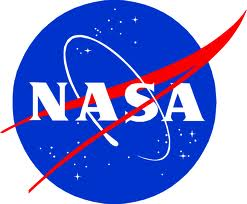 National Aeronautics and Space AdministrationNational Aeronautics and Space AdministrationDisclosure of Invention and New Technology (Including Software)Disclosure of Invention and New Technology (Including Software)Disclosure of Invention and New Technology (Including Software)Disclosure of Invention and New Technology (Including Software)Disclosure of Invention and New Technology (Including Software)Disclosure of Invention and New Technology (Including Software)Form ApprovedO.M.B. NO.2700-0009Form ApprovedO.M.B. NO.2700-0009Form ApprovedO.M.B. NO.2700-0009Form ApprovedO.M.B. NO.2700-0009Form ApprovedO.M.B. NO.2700-0009DATEDATEDATENational Aeronautics and Space AdministrationNational Aeronautics and Space AdministrationDisclosure of Invention and New Technology (Including Software)Disclosure of Invention and New Technology (Including Software)Disclosure of Invention and New Technology (Including Software)Disclosure of Invention and New Technology (Including Software)Disclosure of Invention and New Technology (Including Software)Disclosure of Invention and New Technology (Including Software)CONTRACTOR CASE NO.CONTRACTOR CASE NO.CONTRACTOR CASE NO.CONTRACTOR CASE NO.CONTRACTOR CASE NO.CONTRACTOR CASE NO.CONTRACTOR CASE NO.CONTRACTOR CASE NO.This is an important legal document.  Carefully complete and forward to the Patent Representative (NASA in-house innovation) or New Technology Representative (contractor/grantee innovation) at NASA.  Use of this report form by contractor/grantee is optional; however, an alternative format mustThis is an important legal document.  Carefully complete and forward to the Patent Representative (NASA in-house innovation) or New Technology Representative (contractor/grantee innovation) at NASA.  Use of this report form by contractor/grantee is optional; however, an alternative format mustThis is an important legal document.  Carefully complete and forward to the Patent Representative (NASA in-house innovation) or New Technology Representative (contractor/grantee innovation) at NASA.  Use of this report form by contractor/grantee is optional; however, an alternative format mustThis is an important legal document.  Carefully complete and forward to the Patent Representative (NASA in-house innovation) or New Technology Representative (contractor/grantee innovation) at NASA.  Use of this report form by contractor/grantee is optional; however, an alternative format mustThis is an important legal document.  Carefully complete and forward to the Patent Representative (NASA in-house innovation) or New Technology Representative (contractor/grantee innovation) at NASA.  Use of this report form by contractor/grantee is optional; however, an alternative format mustThis is an important legal document.  Carefully complete and forward to the Patent Representative (NASA in-house innovation) or New Technology Representative (contractor/grantee innovation) at NASA.  Use of this report form by contractor/grantee is optional; however, an alternative format mustThis is an important legal document.  Carefully complete and forward to the Patent Representative (NASA in-house innovation) or New Technology Representative (contractor/grantee innovation) at NASA.  Use of this report form by contractor/grantee is optional; however, an alternative format mustThis is an important legal document.  Carefully complete and forward to the Patent Representative (NASA in-house innovation) or New Technology Representative (contractor/grantee innovation) at NASA.  Use of this report form by contractor/grantee is optional; however, an alternative format mustThis is an important legal document.  Carefully complete and forward to the Patent Representative (NASA in-house innovation) or New Technology Representative (contractor/grantee innovation) at NASA.  Use of this report form by contractor/grantee is optional; however, an alternative format mustThis is an important legal document.  Carefully complete and forward to the Patent Representative (NASA in-house innovation) or New Technology Representative (contractor/grantee innovation) at NASA.  Use of this report form by contractor/grantee is optional; however, an alternative format mustThis is an important legal document.  Carefully complete and forward to the Patent Representative (NASA in-house innovation) or New Technology Representative (contractor/grantee innovation) at NASA.  Use of this report form by contractor/grantee is optional; however, an alternative format mustNASA CASE NO. (OFFICIAL USE ONLY)NASA CASE NO. (OFFICIAL USE ONLY)NASA CASE NO. (OFFICIAL USE ONLY)NASA CASE NO. (OFFICIAL USE ONLY)NASA CASE NO. (OFFICIAL USE ONLY)NASA CASE NO. (OFFICIAL USE ONLY)NASA CASE NO. (OFFICIAL USE ONLY)at a minimum contain the information required herein.  NASA in-house disclosures should be read, understood and signed by a technically competent witness in the witness signature block at the end of this form.  In completing each section, use whatever detail deemed appropriate for a “full and complete disclosure.”  Contractors/Grantees please refer to the New Technology or Patent Rights – Retention by the Contractor clauses.  When necessary, attach additional documentation to provide a full, detailed description.at a minimum contain the information required herein.  NASA in-house disclosures should be read, understood and signed by a technically competent witness in the witness signature block at the end of this form.  In completing each section, use whatever detail deemed appropriate for a “full and complete disclosure.”  Contractors/Grantees please refer to the New Technology or Patent Rights – Retention by the Contractor clauses.  When necessary, attach additional documentation to provide a full, detailed description.at a minimum contain the information required herein.  NASA in-house disclosures should be read, understood and signed by a technically competent witness in the witness signature block at the end of this form.  In completing each section, use whatever detail deemed appropriate for a “full and complete disclosure.”  Contractors/Grantees please refer to the New Technology or Patent Rights – Retention by the Contractor clauses.  When necessary, attach additional documentation to provide a full, detailed description.at a minimum contain the information required herein.  NASA in-house disclosures should be read, understood and signed by a technically competent witness in the witness signature block at the end of this form.  In completing each section, use whatever detail deemed appropriate for a “full and complete disclosure.”  Contractors/Grantees please refer to the New Technology or Patent Rights – Retention by the Contractor clauses.  When necessary, attach additional documentation to provide a full, detailed description.at a minimum contain the information required herein.  NASA in-house disclosures should be read, understood and signed by a technically competent witness in the witness signature block at the end of this form.  In completing each section, use whatever detail deemed appropriate for a “full and complete disclosure.”  Contractors/Grantees please refer to the New Technology or Patent Rights – Retention by the Contractor clauses.  When necessary, attach additional documentation to provide a full, detailed description.at a minimum contain the information required herein.  NASA in-house disclosures should be read, understood and signed by a technically competent witness in the witness signature block at the end of this form.  In completing each section, use whatever detail deemed appropriate for a “full and complete disclosure.”  Contractors/Grantees please refer to the New Technology or Patent Rights – Retention by the Contractor clauses.  When necessary, attach additional documentation to provide a full, detailed description.at a minimum contain the information required herein.  NASA in-house disclosures should be read, understood and signed by a technically competent witness in the witness signature block at the end of this form.  In completing each section, use whatever detail deemed appropriate for a “full and complete disclosure.”  Contractors/Grantees please refer to the New Technology or Patent Rights – Retention by the Contractor clauses.  When necessary, attach additional documentation to provide a full, detailed description.at a minimum contain the information required herein.  NASA in-house disclosures should be read, understood and signed by a technically competent witness in the witness signature block at the end of this form.  In completing each section, use whatever detail deemed appropriate for a “full and complete disclosure.”  Contractors/Grantees please refer to the New Technology or Patent Rights – Retention by the Contractor clauses.  When necessary, attach additional documentation to provide a full, detailed description.at a minimum contain the information required herein.  NASA in-house disclosures should be read, understood and signed by a technically competent witness in the witness signature block at the end of this form.  In completing each section, use whatever detail deemed appropriate for a “full and complete disclosure.”  Contractors/Grantees please refer to the New Technology or Patent Rights – Retention by the Contractor clauses.  When necessary, attach additional documentation to provide a full, detailed description.at a minimum contain the information required herein.  NASA in-house disclosures should be read, understood and signed by a technically competent witness in the witness signature block at the end of this form.  In completing each section, use whatever detail deemed appropriate for a “full and complete disclosure.”  Contractors/Grantees please refer to the New Technology or Patent Rights – Retention by the Contractor clauses.  When necessary, attach additional documentation to provide a full, detailed description.at a minimum contain the information required herein.  NASA in-house disclosures should be read, understood and signed by a technically competent witness in the witness signature block at the end of this form.  In completing each section, use whatever detail deemed appropriate for a “full and complete disclosure.”  Contractors/Grantees please refer to the New Technology or Patent Rights – Retention by the Contractor clauses.  When necessary, attach additional documentation to provide a full, detailed description.at a minimum contain the information required herein.  NASA in-house disclosures should be read, understood and signed by a technically competent witness in the witness signature block at the end of this form.  In completing each section, use whatever detail deemed appropriate for a “full and complete disclosure.”  Contractors/Grantees please refer to the New Technology or Patent Rights – Retention by the Contractor clauses.  When necessary, attach additional documentation to provide a full, detailed description.at a minimum contain the information required herein.  NASA in-house disclosures should be read, understood and signed by a technically competent witness in the witness signature block at the end of this form.  In completing each section, use whatever detail deemed appropriate for a “full and complete disclosure.”  Contractors/Grantees please refer to the New Technology or Patent Rights – Retention by the Contractor clauses.  When necessary, attach additional documentation to provide a full, detailed description.at a minimum contain the information required herein.  NASA in-house disclosures should be read, understood and signed by a technically competent witness in the witness signature block at the end of this form.  In completing each section, use whatever detail deemed appropriate for a “full and complete disclosure.”  Contractors/Grantees please refer to the New Technology or Patent Rights – Retention by the Contractor clauses.  When necessary, attach additional documentation to provide a full, detailed description.at a minimum contain the information required herein.  NASA in-house disclosures should be read, understood and signed by a technically competent witness in the witness signature block at the end of this form.  In completing each section, use whatever detail deemed appropriate for a “full and complete disclosure.”  Contractors/Grantees please refer to the New Technology or Patent Rights – Retention by the Contractor clauses.  When necessary, attach additional documentation to provide a full, detailed description.at a minimum contain the information required herein.  NASA in-house disclosures should be read, understood and signed by a technically competent witness in the witness signature block at the end of this form.  In completing each section, use whatever detail deemed appropriate for a “full and complete disclosure.”  Contractors/Grantees please refer to the New Technology or Patent Rights – Retention by the Contractor clauses.  When necessary, attach additional documentation to provide a full, detailed description.at a minimum contain the information required herein.  NASA in-house disclosures should be read, understood and signed by a technically competent witness in the witness signature block at the end of this form.  In completing each section, use whatever detail deemed appropriate for a “full and complete disclosure.”  Contractors/Grantees please refer to the New Technology or Patent Rights – Retention by the Contractor clauses.  When necessary, attach additional documentation to provide a full, detailed description.at a minimum contain the information required herein.  NASA in-house disclosures should be read, understood and signed by a technically competent witness in the witness signature block at the end of this form.  In completing each section, use whatever detail deemed appropriate for a “full and complete disclosure.”  Contractors/Grantees please refer to the New Technology or Patent Rights – Retention by the Contractor clauses.  When necessary, attach additional documentation to provide a full, detailed description.DESCRIPTIVE TITLE   DESCRIPTIVE TITLE   DESCRIPTIVE TITLE   DESCRIPTIVE TITLE   DESCRIPTIVE TITLE   DESCRIPTIVE TITLE   DESCRIPTIVE TITLE   DESCRIPTIVE TITLE   DESCRIPTIVE TITLE   DESCRIPTIVE TITLE   DESCRIPTIVE TITLE   DESCRIPTIVE TITLE   DESCRIPTIVE TITLE   DESCRIPTIVE TITLE   DESCRIPTIVE TITLE   DESCRIPTIVE TITLE   DESCRIPTIVE TITLE   DESCRIPTIVE TITLE   INNOVATOR(S)  (For each innovator provide: Name, Title, Work Address, Work Phone Number, and Work  E-mail Address.  If multiple innovators, number each to match Box 5.)INNOVATOR(S)  (For each innovator provide: Name, Title, Work Address, Work Phone Number, and Work  E-mail Address.  If multiple innovators, number each to match Box 5.)INNOVATOR(S)  (For each innovator provide: Name, Title, Work Address, Work Phone Number, and Work  E-mail Address.  If multiple innovators, number each to match Box 5.)INNOVATOR(S)  (For each innovator provide: Name, Title, Work Address, Work Phone Number, and Work  E-mail Address.  If multiple innovators, number each to match Box 5.)INNOVATOR(S)  (For each innovator provide: Name, Title, Work Address, Work Phone Number, and Work  E-mail Address.  If multiple innovators, number each to match Box 5.)INNOVATOR(S)  (For each innovator provide: Name, Title, Work Address, Work Phone Number, and Work  E-mail Address.  If multiple innovators, number each to match Box 5.)INNOVATOR(S)  (For each innovator provide: Name, Title, Work Address, Work Phone Number, and Work  E-mail Address.  If multiple innovators, number each to match Box 5.)INNOVATOR(S)  (For each innovator provide: Name, Title, Work Address, Work Phone Number, and Work  E-mail Address.  If multiple innovators, number each to match Box 5.)INNOVATOR(S)  (For each innovator provide: Name, Title, Work Address, Work Phone Number, and Work  E-mail Address.  If multiple innovators, number each to match Box 5.)INNOVATOR(S)  (For each innovator provide: Name, Title, Work Address, Work Phone Number, and Work  E-mail Address.  If multiple innovators, number each to match Box 5.)INNOVATOR(S)  (For each innovator provide: Name, Title, Work Address, Work Phone Number, and Work  E-mail Address.  If multiple innovators, number each to match Box 5.)INNOVATOR(S)  (For each innovator provide: Name, Title, Work Address, Work Phone Number, and Work  E-mail Address.  If multiple innovators, number each to match Box 5.)INNOVATOR(S)  (For each innovator provide: Name, Title, Work Address, Work Phone Number, and Work  E-mail Address.  If multiple innovators, number each to match Box 5.)INNOVATOR(S)  (For each innovator provide: Name, Title, Work Address, Work Phone Number, and Work  E-mail Address.  If multiple innovators, number each to match Box 5.)INNOVATOR(S)  (For each innovator provide: Name, Title, Work Address, Work Phone Number, and Work  E-mail Address.  If multiple innovators, number each to match Box 5.)INNOVATOR(S)  (For each innovator provide: Name, Title, Work Address, Work Phone Number, and Work  E-mail Address.  If multiple innovators, number each to match Box 5.)INNOVATOR(S)  (For each innovator provide: Name, Title, Work Address, Work Phone Number, and Work  E-mail Address.  If multiple innovators, number each to match Box 5.)INNOVATOR(S)  (For each innovator provide: Name, Title, Work Address, Work Phone Number, and Work  E-mail Address.  If multiple innovators, number each to match Box 5.)INNOVATOR’S EMPLOYER WHEN INNOVATION WAS MADE  (For each innovator provide: Name, Division and Address of Employer, Organizational Code/Mail Code, and Contract/Grant Number if applicable.  If multiple innovators, number each to match Box 5.)INNOVATOR’S EMPLOYER WHEN INNOVATION WAS MADE  (For each innovator provide: Name, Division and Address of Employer, Organizational Code/Mail Code, and Contract/Grant Number if applicable.  If multiple innovators, number each to match Box 5.)INNOVATOR’S EMPLOYER WHEN INNOVATION WAS MADE  (For each innovator provide: Name, Division and Address of Employer, Organizational Code/Mail Code, and Contract/Grant Number if applicable.  If multiple innovators, number each to match Box 5.)INNOVATOR’S EMPLOYER WHEN INNOVATION WAS MADE  (For each innovator provide: Name, Division and Address of Employer, Organizational Code/Mail Code, and Contract/Grant Number if applicable.  If multiple innovators, number each to match Box 5.)INNOVATOR’S EMPLOYER WHEN INNOVATION WAS MADE  (For each innovator provide: Name, Division and Address of Employer, Organizational Code/Mail Code, and Contract/Grant Number if applicable.  If multiple innovators, number each to match Box 5.)INNOVATOR’S EMPLOYER WHEN INNOVATION WAS MADE  (For each innovator provide: Name, Division and Address of Employer, Organizational Code/Mail Code, and Contract/Grant Number if applicable.  If multiple innovators, number each to match Box 5.)INNOVATOR’S EMPLOYER WHEN INNOVATION WAS MADE  (For each innovator provide: Name, Division and Address of Employer, Organizational Code/Mail Code, and Contract/Grant Number if applicable.  If multiple innovators, number each to match Box 5.)INNOVATOR’S EMPLOYER WHEN INNOVATION WAS MADE  (For each innovator provide: Name, Division and Address of Employer, Organizational Code/Mail Code, and Contract/Grant Number if applicable.  If multiple innovators, number each to match Box 5.)INNOVATOR’S EMPLOYER WHEN INNOVATION WAS MADE  (For each innovator provide: Name, Division and Address of Employer, Organizational Code/Mail Code, and Contract/Grant Number if applicable.  If multiple innovators, number each to match Box 5.)INNOVATOR’S EMPLOYER WHEN INNOVATION WAS MADE  (For each innovator provide: Name, Division and Address of Employer, Organizational Code/Mail Code, and Contract/Grant Number if applicable.  If multiple innovators, number each to match Box 5.)INNOVATOR’S EMPLOYER WHEN INNOVATION WAS MADE  (For each innovator provide: Name, Division and Address of Employer, Organizational Code/Mail Code, and Contract/Grant Number if applicable.  If multiple innovators, number each to match Box 5.)INNOVATOR’S EMPLOYER WHEN INNOVATION WAS MADE  (For each innovator provide: Name, Division and Address of Employer, Organizational Code/Mail Code, and Contract/Grant Number if applicable.  If multiple innovators, number each to match Box 5.)INNOVATOR’S EMPLOYER WHEN INNOVATION WAS MADE  (For each innovator provide: Name, Division and Address of Employer, Organizational Code/Mail Code, and Contract/Grant Number if applicable.  If multiple innovators, number each to match Box 5.)INNOVATOR’S EMPLOYER WHEN INNOVATION WAS MADE  (For each innovator provide: Name, Division and Address of Employer, Organizational Code/Mail Code, and Contract/Grant Number if applicable.  If multiple innovators, number each to match Box 5.)INNOVATOR’S EMPLOYER WHEN INNOVATION WAS MADE  (For each innovator provide: Name, Division and Address of Employer, Organizational Code/Mail Code, and Contract/Grant Number if applicable.  If multiple innovators, number each to match Box 5.)INNOVATOR’S EMPLOYER WHEN INNOVATION WAS MADE  (For each innovator provide: Name, Division and Address of Employer, Organizational Code/Mail Code, and Contract/Grant Number if applicable.  If multiple innovators, number each to match Box 5.)INNOVATOR’S EMPLOYER WHEN INNOVATION WAS MADE  (For each innovator provide: Name, Division and Address of Employer, Organizational Code/Mail Code, and Contract/Grant Number if applicable.  If multiple innovators, number each to match Box 5.)INNOVATOR’S EMPLOYER WHEN INNOVATION WAS MADE  (For each innovator provide: Name, Division and Address of Employer, Organizational Code/Mail Code, and Contract/Grant Number if applicable.  If multiple innovators, number each to match Box 5.)PLACE OF PERFORMANCE  (Address(es) where innovation made)PLACE OF PERFORMANCE  (Address(es) where innovation made)PLACE OF PERFORMANCE  (Address(es) where innovation made)PLACE OF PERFORMANCE  (Address(es) where innovation made)PLACE OF PERFORMANCE  (Address(es) where innovation made)PLACE OF PERFORMANCE  (Address(es) where innovation made)PLACE OF PERFORMANCE  (Address(es) where innovation made)PLACE OF PERFORMANCE  (Address(es) where innovation made)PLACE OF PERFORMANCE  (Address(es) where innovation made)PLACE OF PERFORMANCE  (Address(es) where innovation made)PLACE OF PERFORMANCE  (Address(es) where innovation made)PLACE OF PERFORMANCE  (Address(es) where innovation made)PLACE OF PERFORMANCE  (Address(es) where innovation made)PLACE OF PERFORMANCE  (Address(es) where innovation made)PLACE OF PERFORMANCE  (Address(es) where innovation made)PLACE OF PERFORMANCE  (Address(es) where innovation made)PLACE OF PERFORMANCE  (Address(es) where innovation made)PLACE OF PERFORMANCE  (Address(es) where innovation made)EMPLOYER STATUS (choose 
one for each innovator) Innovator #1    Innovator #2 Innovator #3       Innovator #4     GE = Government      CU = College or University     NP = Non-Profit Organization     SB = Small Business Firm     LE = Large EntityEMPLOYER STATUS (choose 
one for each innovator) Innovator #1    Innovator #2 Innovator #3       Innovator #4     GE = Government      CU = College or University     NP = Non-Profit Organization     SB = Small Business Firm     LE = Large EntityEMPLOYER STATUS (choose 
one for each innovator) Innovator #1    Innovator #2 Innovator #3       Innovator #4     GE = Government      CU = College or University     NP = Non-Profit Organization     SB = Small Business Firm     LE = Large EntityORIGIN (Check all that apply and provide all applicable numbers. If multiple Contracts/Grants, etc., list Contract/Grant Numbers in Box 3 with applicable employer information.)ORIGIN (Check all that apply and provide all applicable numbers. If multiple Contracts/Grants, etc., list Contract/Grant Numbers in Box 3 with applicable employer information.)ORIGIN (Check all that apply and provide all applicable numbers. If multiple Contracts/Grants, etc., list Contract/Grant Numbers in Box 3 with applicable employer information.)ORIGIN (Check all that apply and provide all applicable numbers. If multiple Contracts/Grants, etc., list Contract/Grant Numbers in Box 3 with applicable employer information.)ORIGIN (Check all that apply and provide all applicable numbers. If multiple Contracts/Grants, etc., list Contract/Grant Numbers in Box 3 with applicable employer information.)ORIGIN (Check all that apply and provide all applicable numbers. If multiple Contracts/Grants, etc., list Contract/Grant Numbers in Box 3 with applicable employer information.)ORIGIN (Check all that apply and provide all applicable numbers. If multiple Contracts/Grants, etc., list Contract/Grant Numbers in Box 3 with applicable employer information.)ORIGIN (Check all that apply and provide all applicable numbers. If multiple Contracts/Grants, etc., list Contract/Grant Numbers in Box 3 with applicable employer information.)ORIGIN (Check all that apply and provide all applicable numbers. If multiple Contracts/Grants, etc., list Contract/Grant Numbers in Box 3 with applicable employer information.)ORIGIN (Check all that apply and provide all applicable numbers. If multiple Contracts/Grants, etc., list Contract/Grant Numbers in Box 3 with applicable employer information.)ORIGIN (Check all that apply and provide all applicable numbers. If multiple Contracts/Grants, etc., list Contract/Grant Numbers in Box 3 with applicable employer information.)ORIGIN (Check all that apply and provide all applicable numbers. If multiple Contracts/Grants, etc., list Contract/Grant Numbers in Box 3 with applicable employer information.)ORIGIN (Check all that apply and provide all applicable numbers. If multiple Contracts/Grants, etc., list Contract/Grant Numbers in Box 3 with applicable employer information.)ORIGIN (Check all that apply and provide all applicable numbers. If multiple Contracts/Grants, etc., list Contract/Grant Numbers in Box 3 with applicable employer information.)ORIGIN (Check all that apply and provide all applicable numbers. If multiple Contracts/Grants, etc., list Contract/Grant Numbers in Box 3 with applicable employer information.)EMPLOYER STATUS (choose 
one for each innovator) Innovator #1    Innovator #2 Innovator #3       Innovator #4     GE = Government      CU = College or University     NP = Non-Profit Organization     SB = Small Business Firm     LE = Large EntityEMPLOYER STATUS (choose 
one for each innovator) Innovator #1    Innovator #2 Innovator #3       Innovator #4     GE = Government      CU = College or University     NP = Non-Profit Organization     SB = Small Business Firm     LE = Large EntityEMPLOYER STATUS (choose 
one for each innovator) Innovator #1    Innovator #2 Innovator #3       Innovator #4     GE = Government      CU = College or University     NP = Non-Profit Organization     SB = Small Business Firm     LE = Large Entity  NASA In-house Org. Mail Code       Grant/Cooperative Agreement No.       	      Prime Contract No.           	Task No.            Report No.            Subcontractor;	Subcontract Tier         Joint Effort (contractor, subcontractor and/or grantee 
contribution(s), and NASA in-house contribution) Multiple Effort (multiple contractor, subcontractor 
and/or grantee contributions, no NASA in-house contribution)Other (e.g., Space Act Agreement, MOA) No.        NASA In-house Org. Mail Code       Grant/Cooperative Agreement No.       	      Prime Contract No.           	Task No.            Report No.            Subcontractor;	Subcontract Tier         Joint Effort (contractor, subcontractor and/or grantee 
contribution(s), and NASA in-house contribution) Multiple Effort (multiple contractor, subcontractor 
and/or grantee contributions, no NASA in-house contribution)Other (e.g., Space Act Agreement, MOA) No.        NASA In-house Org. Mail Code       Grant/Cooperative Agreement No.       	      Prime Contract No.           	Task No.            Report No.            Subcontractor;	Subcontract Tier         Joint Effort (contractor, subcontractor and/or grantee 
contribution(s), and NASA in-house contribution) Multiple Effort (multiple contractor, subcontractor 
and/or grantee contributions, no NASA in-house contribution)Other (e.g., Space Act Agreement, MOA) No.        NASA In-house Org. Mail Code       Grant/Cooperative Agreement No.       	      Prime Contract No.           	Task No.            Report No.            Subcontractor;	Subcontract Tier         Joint Effort (contractor, subcontractor and/or grantee 
contribution(s), and NASA in-house contribution) Multiple Effort (multiple contractor, subcontractor 
and/or grantee contributions, no NASA in-house contribution)Other (e.g., Space Act Agreement, MOA) No.        NASA In-house Org. Mail Code       Grant/Cooperative Agreement No.       	      Prime Contract No.           	Task No.            Report No.            Subcontractor;	Subcontract Tier         Joint Effort (contractor, subcontractor and/or grantee 
contribution(s), and NASA in-house contribution) Multiple Effort (multiple contractor, subcontractor 
and/or grantee contributions, no NASA in-house contribution)Other (e.g., Space Act Agreement, MOA) No.        NASA In-house Org. Mail Code       Grant/Cooperative Agreement No.       	      Prime Contract No.           	Task No.            Report No.            Subcontractor;	Subcontract Tier         Joint Effort (contractor, subcontractor and/or grantee 
contribution(s), and NASA in-house contribution) Multiple Effort (multiple contractor, subcontractor 
and/or grantee contributions, no NASA in-house contribution)Other (e.g., Space Act Agreement, MOA) No.        NASA In-house Org. Mail Code       Grant/Cooperative Agreement No.       	      Prime Contract No.           	Task No.            Report No.            Subcontractor;	Subcontract Tier         Joint Effort (contractor, subcontractor and/or grantee 
contribution(s), and NASA in-house contribution) Multiple Effort (multiple contractor, subcontractor 
and/or grantee contributions, no NASA in-house contribution)Other (e.g., Space Act Agreement, MOA) No.        NASA In-house Org. Mail Code       Grant/Cooperative Agreement No.       	      Prime Contract No.           	Task No.            Report No.            Subcontractor;	Subcontract Tier         Joint Effort (contractor, subcontractor and/or grantee 
contribution(s), and NASA in-house contribution) Multiple Effort (multiple contractor, subcontractor 
and/or grantee contributions, no NASA in-house contribution)Other (e.g., Space Act Agreement, MOA) No.        NASA In-house Org. Mail Code       Grant/Cooperative Agreement No.       	      Prime Contract No.           	Task No.            Report No.            Subcontractor;	Subcontract Tier         Joint Effort (contractor, subcontractor and/or grantee 
contribution(s), and NASA in-house contribution) Multiple Effort (multiple contractor, subcontractor 
and/or grantee contributions, no NASA in-house contribution)Other (e.g., Space Act Agreement, MOA) No.        NASA In-house Org. Mail Code       Grant/Cooperative Agreement No.       	      Prime Contract No.           	Task No.            Report No.            Subcontractor;	Subcontract Tier         Joint Effort (contractor, subcontractor and/or grantee 
contribution(s), and NASA in-house contribution) Multiple Effort (multiple contractor, subcontractor 
and/or grantee contributions, no NASA in-house contribution)Other (e.g., Space Act Agreement, MOA) No.      WBS       WBS       WBS       WBS       WBS       WBS       WBS       WBS       WBS       WBS       WBS       WBS       WBS       WBS       WBS       WBS       WBS       WBS       WBS       WBS       WBS       WBS       WBS       WBS       WBS       NASA CONTRACTING OFFICER’S TECHNICAL REPRESENTATIVE (COTR)NASA CONTRACTING OFFICER’S TECHNICAL REPRESENTATIVE (COTR)NASA CONTRACTING OFFICER’S TECHNICAL REPRESENTATIVE (COTR)NASA CONTRACTING OFFICER’S TECHNICAL REPRESENTATIVE (COTR)NASA CONTRACTING OFFICER’S TECHNICAL REPRESENTATIVE (COTR)NASA CONTRACTING OFFICER’S TECHNICAL REPRESENTATIVE (COTR)NASA CONTRACTING OFFICER’S TECHNICAL REPRESENTATIVE (COTR)NASA CONTRACTING OFFICER’S TECHNICAL REPRESENTATIVE (COTR)NASA CONTRACTING OFFICER’S TECHNICAL REPRESENTATIVE (COTR)CONTRACTOR/GRANTEE NEW TECHNOLOGY REPRESENTATIVE (POC)CONTRACTOR/GRANTEE NEW TECHNOLOGY REPRESENTATIVE (POC)CONTRACTOR/GRANTEE NEW TECHNOLOGY REPRESENTATIVE (POC)CONTRACTOR/GRANTEE NEW TECHNOLOGY REPRESENTATIVE (POC)CONTRACTOR/GRANTEE NEW TECHNOLOGY REPRESENTATIVE (POC)CONTRACTOR/GRANTEE NEW TECHNOLOGY REPRESENTATIVE (POC)CONTRACTOR/GRANTEE NEW TECHNOLOGY REPRESENTATIVE (POC)CONTRACTOR/GRANTEE NEW TECHNOLOGY REPRESENTATIVE (POC)CONTRACTOR/GRANTEE NEW TECHNOLOGY REPRESENTATIVE (POC)BRIEF ABSTRACT (A general description of the innovation which describes its capabilities, but does not reveal details that would enable duplication or imitation of the innovation.)BRIEF ABSTRACT (A general description of the innovation which describes its capabilities, but does not reveal details that would enable duplication or imitation of the innovation.)BRIEF ABSTRACT (A general description of the innovation which describes its capabilities, but does not reveal details that would enable duplication or imitation of the innovation.)BRIEF ABSTRACT (A general description of the innovation which describes its capabilities, but does not reveal details that would enable duplication or imitation of the innovation.)BRIEF ABSTRACT (A general description of the innovation which describes its capabilities, but does not reveal details that would enable duplication or imitation of the innovation.)BRIEF ABSTRACT (A general description of the innovation which describes its capabilities, but does not reveal details that would enable duplication or imitation of the innovation.)BRIEF ABSTRACT (A general description of the innovation which describes its capabilities, but does not reveal details that would enable duplication or imitation of the innovation.)BRIEF ABSTRACT (A general description of the innovation which describes its capabilities, but does not reveal details that would enable duplication or imitation of the innovation.)BRIEF ABSTRACT (A general description of the innovation which describes its capabilities, but does not reveal details that would enable duplication or imitation of the innovation.)BRIEF ABSTRACT (A general description of the innovation which describes its capabilities, but does not reveal details that would enable duplication or imitation of the innovation.)BRIEF ABSTRACT (A general description of the innovation which describes its capabilities, but does not reveal details that would enable duplication or imitation of the innovation.)BRIEF ABSTRACT (A general description of the innovation which describes its capabilities, but does not reveal details that would enable duplication or imitation of the innovation.)BRIEF ABSTRACT (A general description of the innovation which describes its capabilities, but does not reveal details that would enable duplication or imitation of the innovation.)BRIEF ABSTRACT (A general description of the innovation which describes its capabilities, but does not reveal details that would enable duplication or imitation of the innovation.)BRIEF ABSTRACT (A general description of the innovation which describes its capabilities, but does not reveal details that would enable duplication or imitation of the innovation.)BRIEF ABSTRACT (A general description of the innovation which describes its capabilities, but does not reveal details that would enable duplication or imitation of the innovation.)BRIEF ABSTRACT (A general description of the innovation which describes its capabilities, but does not reveal details that would enable duplication or imitation of the innovation.)BRIEF ABSTRACT (A general description of the innovation which describes its capabilities, but does not reveal details that would enable duplication or imitation of the innovation.)SECTION I – DESCRIPTION OF THE PROBLEM OR OBJECTIVE THAT MOTIVATED THE INNOVATION’S DEVELOPMENT  (Enter as appropriate: A. – General description of problem/objective; B. – Key or unique problem characteristics; C. – Prior art, i.e., prior techniques, methods, materials, or devices performing function of the innovation, or previous means for performing function of software; and D. – Disadvantages or limitation of prior art.)SECTION I – DESCRIPTION OF THE PROBLEM OR OBJECTIVE THAT MOTIVATED THE INNOVATION’S DEVELOPMENT  (Enter as appropriate: A. – General description of problem/objective; B. – Key or unique problem characteristics; C. – Prior art, i.e., prior techniques, methods, materials, or devices performing function of the innovation, or previous means for performing function of software; and D. – Disadvantages or limitation of prior art.)SECTION I – DESCRIPTION OF THE PROBLEM OR OBJECTIVE THAT MOTIVATED THE INNOVATION’S DEVELOPMENT  (Enter as appropriate: A. – General description of problem/objective; B. – Key or unique problem characteristics; C. – Prior art, i.e., prior techniques, methods, materials, or devices performing function of the innovation, or previous means for performing function of software; and D. – Disadvantages or limitation of prior art.)SECTION I – DESCRIPTION OF THE PROBLEM OR OBJECTIVE THAT MOTIVATED THE INNOVATION’S DEVELOPMENT  (Enter as appropriate: A. – General description of problem/objective; B. – Key or unique problem characteristics; C. – Prior art, i.e., prior techniques, methods, materials, or devices performing function of the innovation, or previous means for performing function of software; and D. – Disadvantages or limitation of prior art.)SECTION I – DESCRIPTION OF THE PROBLEM OR OBJECTIVE THAT MOTIVATED THE INNOVATION’S DEVELOPMENT  (Enter as appropriate: A. – General description of problem/objective; B. – Key or unique problem characteristics; C. – Prior art, i.e., prior techniques, methods, materials, or devices performing function of the innovation, or previous means for performing function of software; and D. – Disadvantages or limitation of prior art.)SECTION I – DESCRIPTION OF THE PROBLEM OR OBJECTIVE THAT MOTIVATED THE INNOVATION’S DEVELOPMENT  (Enter as appropriate: A. – General description of problem/objective; B. – Key or unique problem characteristics; C. – Prior art, i.e., prior techniques, methods, materials, or devices performing function of the innovation, or previous means for performing function of software; and D. – Disadvantages or limitation of prior art.)SECTION I – DESCRIPTION OF THE PROBLEM OR OBJECTIVE THAT MOTIVATED THE INNOVATION’S DEVELOPMENT  (Enter as appropriate: A. – General description of problem/objective; B. – Key or unique problem characteristics; C. – Prior art, i.e., prior techniques, methods, materials, or devices performing function of the innovation, or previous means for performing function of software; and D. – Disadvantages or limitation of prior art.)SECTION I – DESCRIPTION OF THE PROBLEM OR OBJECTIVE THAT MOTIVATED THE INNOVATION’S DEVELOPMENT  (Enter as appropriate: A. – General description of problem/objective; B. – Key or unique problem characteristics; C. – Prior art, i.e., prior techniques, methods, materials, or devices performing function of the innovation, or previous means for performing function of software; and D. – Disadvantages or limitation of prior art.)SECTION I – DESCRIPTION OF THE PROBLEM OR OBJECTIVE THAT MOTIVATED THE INNOVATION’S DEVELOPMENT  (Enter as appropriate: A. – General description of problem/objective; B. – Key or unique problem characteristics; C. – Prior art, i.e., prior techniques, methods, materials, or devices performing function of the innovation, or previous means for performing function of software; and D. – Disadvantages or limitation of prior art.)SECTION I – DESCRIPTION OF THE PROBLEM OR OBJECTIVE THAT MOTIVATED THE INNOVATION’S DEVELOPMENT  (Enter as appropriate: A. – General description of problem/objective; B. – Key or unique problem characteristics; C. – Prior art, i.e., prior techniques, methods, materials, or devices performing function of the innovation, or previous means for performing function of software; and D. – Disadvantages or limitation of prior art.)SECTION I – DESCRIPTION OF THE PROBLEM OR OBJECTIVE THAT MOTIVATED THE INNOVATION’S DEVELOPMENT  (Enter as appropriate: A. – General description of problem/objective; B. – Key or unique problem characteristics; C. – Prior art, i.e., prior techniques, methods, materials, or devices performing function of the innovation, or previous means for performing function of software; and D. – Disadvantages or limitation of prior art.)SECTION I – DESCRIPTION OF THE PROBLEM OR OBJECTIVE THAT MOTIVATED THE INNOVATION’S DEVELOPMENT  (Enter as appropriate: A. – General description of problem/objective; B. – Key or unique problem characteristics; C. – Prior art, i.e., prior techniques, methods, materials, or devices performing function of the innovation, or previous means for performing function of software; and D. – Disadvantages or limitation of prior art.)SECTION I – DESCRIPTION OF THE PROBLEM OR OBJECTIVE THAT MOTIVATED THE INNOVATION’S DEVELOPMENT  (Enter as appropriate: A. – General description of problem/objective; B. – Key or unique problem characteristics; C. – Prior art, i.e., prior techniques, methods, materials, or devices performing function of the innovation, or previous means for performing function of software; and D. – Disadvantages or limitation of prior art.)SECTION I – DESCRIPTION OF THE PROBLEM OR OBJECTIVE THAT MOTIVATED THE INNOVATION’S DEVELOPMENT  (Enter as appropriate: A. – General description of problem/objective; B. – Key or unique problem characteristics; C. – Prior art, i.e., prior techniques, methods, materials, or devices performing function of the innovation, or previous means for performing function of software; and D. – Disadvantages or limitation of prior art.)SECTION I – DESCRIPTION OF THE PROBLEM OR OBJECTIVE THAT MOTIVATED THE INNOVATION’S DEVELOPMENT  (Enter as appropriate: A. – General description of problem/objective; B. – Key or unique problem characteristics; C. – Prior art, i.e., prior techniques, methods, materials, or devices performing function of the innovation, or previous means for performing function of software; and D. – Disadvantages or limitation of prior art.)SECTION I – DESCRIPTION OF THE PROBLEM OR OBJECTIVE THAT MOTIVATED THE INNOVATION’S DEVELOPMENT  (Enter as appropriate: A. – General description of problem/objective; B. – Key or unique problem characteristics; C. – Prior art, i.e., prior techniques, methods, materials, or devices performing function of the innovation, or previous means for performing function of software; and D. – Disadvantages or limitation of prior art.)SECTION I – DESCRIPTION OF THE PROBLEM OR OBJECTIVE THAT MOTIVATED THE INNOVATION’S DEVELOPMENT  (Enter as appropriate: A. – General description of problem/objective; B. – Key or unique problem characteristics; C. – Prior art, i.e., prior techniques, methods, materials, or devices performing function of the innovation, or previous means for performing function of software; and D. – Disadvantages or limitation of prior art.)SECTION I – DESCRIPTION OF THE PROBLEM OR OBJECTIVE THAT MOTIVATED THE INNOVATION’S DEVELOPMENT  (Enter as appropriate: A. – General description of problem/objective; B. – Key or unique problem characteristics; C. – Prior art, i.e., prior techniques, methods, materials, or devices performing function of the innovation, or previous means for performing function of software; and D. – Disadvantages or limitation of prior art.)SECTION II – TECHNICALLY COMPLETE AND EASILY UNDERSTANDABLE DESCRIPTION OF INNOVATION DEVELOPED TO SOLVE THE PROBLEM OR MEET THE OBJECTIVE  (Enter as appropriate; existing reports, if available, may form a part of the disclosure, and reference thereto can be made to complete this description: A. – Purpose and description of innovation/software; B. – Identification of component parts or steps, and explanation of mode of operation of innovation/software preferably referring to drawings, sketches, photographs, graphs, flow charts, and/or parts or ingredient lists illustrating the components; C. – Functional operation; D. – Alternate embodiments of the innovation/software; E. – Supportive theory; F. – Engineering specifications;G. – Peripheral equipment; and H. – Maintenance, reliability, safety factors.)SECTION II – TECHNICALLY COMPLETE AND EASILY UNDERSTANDABLE DESCRIPTION OF INNOVATION DEVELOPED TO SOLVE THE PROBLEM OR MEET THE OBJECTIVE  (Enter as appropriate; existing reports, if available, may form a part of the disclosure, and reference thereto can be made to complete this description: A. – Purpose and description of innovation/software; B. – Identification of component parts or steps, and explanation of mode of operation of innovation/software preferably referring to drawings, sketches, photographs, graphs, flow charts, and/or parts or ingredient lists illustrating the components; C. – Functional operation; D. – Alternate embodiments of the innovation/software; E. – Supportive theory; F. – Engineering specifications;G. – Peripheral equipment; and H. – Maintenance, reliability, safety factors.)SECTION II – TECHNICALLY COMPLETE AND EASILY UNDERSTANDABLE DESCRIPTION OF INNOVATION DEVELOPED TO SOLVE THE PROBLEM OR MEET THE OBJECTIVE  (Enter as appropriate; existing reports, if available, may form a part of the disclosure, and reference thereto can be made to complete this description: A. – Purpose and description of innovation/software; B. – Identification of component parts or steps, and explanation of mode of operation of innovation/software preferably referring to drawings, sketches, photographs, graphs, flow charts, and/or parts or ingredient lists illustrating the components; C. – Functional operation; D. – Alternate embodiments of the innovation/software; E. – Supportive theory; F. – Engineering specifications;G. – Peripheral equipment; and H. – Maintenance, reliability, safety factors.)SECTION II – TECHNICALLY COMPLETE AND EASILY UNDERSTANDABLE DESCRIPTION OF INNOVATION DEVELOPED TO SOLVE THE PROBLEM OR MEET THE OBJECTIVE  (Enter as appropriate; existing reports, if available, may form a part of the disclosure, and reference thereto can be made to complete this description: A. – Purpose and description of innovation/software; B. – Identification of component parts or steps, and explanation of mode of operation of innovation/software preferably referring to drawings, sketches, photographs, graphs, flow charts, and/or parts or ingredient lists illustrating the components; C. – Functional operation; D. – Alternate embodiments of the innovation/software; E. – Supportive theory; F. – Engineering specifications;G. – Peripheral equipment; and H. – Maintenance, reliability, safety factors.)SECTION II – TECHNICALLY COMPLETE AND EASILY UNDERSTANDABLE DESCRIPTION OF INNOVATION DEVELOPED TO SOLVE THE PROBLEM OR MEET THE OBJECTIVE  (Enter as appropriate; existing reports, if available, may form a part of the disclosure, and reference thereto can be made to complete this description: A. – Purpose and description of innovation/software; B. – Identification of component parts or steps, and explanation of mode of operation of innovation/software preferably referring to drawings, sketches, photographs, graphs, flow charts, and/or parts or ingredient lists illustrating the components; C. – Functional operation; D. – Alternate embodiments of the innovation/software; E. – Supportive theory; F. – Engineering specifications;G. – Peripheral equipment; and H. – Maintenance, reliability, safety factors.)SECTION II – TECHNICALLY COMPLETE AND EASILY UNDERSTANDABLE DESCRIPTION OF INNOVATION DEVELOPED TO SOLVE THE PROBLEM OR MEET THE OBJECTIVE  (Enter as appropriate; existing reports, if available, may form a part of the disclosure, and reference thereto can be made to complete this description: A. – Purpose and description of innovation/software; B. – Identification of component parts or steps, and explanation of mode of operation of innovation/software preferably referring to drawings, sketches, photographs, graphs, flow charts, and/or parts or ingredient lists illustrating the components; C. – Functional operation; D. – Alternate embodiments of the innovation/software; E. – Supportive theory; F. – Engineering specifications;G. – Peripheral equipment; and H. – Maintenance, reliability, safety factors.)SECTION II – TECHNICALLY COMPLETE AND EASILY UNDERSTANDABLE DESCRIPTION OF INNOVATION DEVELOPED TO SOLVE THE PROBLEM OR MEET THE OBJECTIVE  (Enter as appropriate; existing reports, if available, may form a part of the disclosure, and reference thereto can be made to complete this description: A. – Purpose and description of innovation/software; B. – Identification of component parts or steps, and explanation of mode of operation of innovation/software preferably referring to drawings, sketches, photographs, graphs, flow charts, and/or parts or ingredient lists illustrating the components; C. – Functional operation; D. – Alternate embodiments of the innovation/software; E. – Supportive theory; F. – Engineering specifications;G. – Peripheral equipment; and H. – Maintenance, reliability, safety factors.)SECTION II – TECHNICALLY COMPLETE AND EASILY UNDERSTANDABLE DESCRIPTION OF INNOVATION DEVELOPED TO SOLVE THE PROBLEM OR MEET THE OBJECTIVE  (Enter as appropriate; existing reports, if available, may form a part of the disclosure, and reference thereto can be made to complete this description: A. – Purpose and description of innovation/software; B. – Identification of component parts or steps, and explanation of mode of operation of innovation/software preferably referring to drawings, sketches, photographs, graphs, flow charts, and/or parts or ingredient lists illustrating the components; C. – Functional operation; D. – Alternate embodiments of the innovation/software; E. – Supportive theory; F. – Engineering specifications;G. – Peripheral equipment; and H. – Maintenance, reliability, safety factors.)SECTION II – TECHNICALLY COMPLETE AND EASILY UNDERSTANDABLE DESCRIPTION OF INNOVATION DEVELOPED TO SOLVE THE PROBLEM OR MEET THE OBJECTIVE  (Enter as appropriate; existing reports, if available, may form a part of the disclosure, and reference thereto can be made to complete this description: A. – Purpose and description of innovation/software; B. – Identification of component parts or steps, and explanation of mode of operation of innovation/software preferably referring to drawings, sketches, photographs, graphs, flow charts, and/or parts or ingredient lists illustrating the components; C. – Functional operation; D. – Alternate embodiments of the innovation/software; E. – Supportive theory; F. – Engineering specifications;G. – Peripheral equipment; and H. – Maintenance, reliability, safety factors.)SECTION II – TECHNICALLY COMPLETE AND EASILY UNDERSTANDABLE DESCRIPTION OF INNOVATION DEVELOPED TO SOLVE THE PROBLEM OR MEET THE OBJECTIVE  (Enter as appropriate; existing reports, if available, may form a part of the disclosure, and reference thereto can be made to complete this description: A. – Purpose and description of innovation/software; B. – Identification of component parts or steps, and explanation of mode of operation of innovation/software preferably referring to drawings, sketches, photographs, graphs, flow charts, and/or parts or ingredient lists illustrating the components; C. – Functional operation; D. – Alternate embodiments of the innovation/software; E. – Supportive theory; F. – Engineering specifications;G. – Peripheral equipment; and H. – Maintenance, reliability, safety factors.)SECTION II – TECHNICALLY COMPLETE AND EASILY UNDERSTANDABLE DESCRIPTION OF INNOVATION DEVELOPED TO SOLVE THE PROBLEM OR MEET THE OBJECTIVE  (Enter as appropriate; existing reports, if available, may form a part of the disclosure, and reference thereto can be made to complete this description: A. – Purpose and description of innovation/software; B. – Identification of component parts or steps, and explanation of mode of operation of innovation/software preferably referring to drawings, sketches, photographs, graphs, flow charts, and/or parts or ingredient lists illustrating the components; C. – Functional operation; D. – Alternate embodiments of the innovation/software; E. – Supportive theory; F. – Engineering specifications;G. – Peripheral equipment; and H. – Maintenance, reliability, safety factors.)SECTION II – TECHNICALLY COMPLETE AND EASILY UNDERSTANDABLE DESCRIPTION OF INNOVATION DEVELOPED TO SOLVE THE PROBLEM OR MEET THE OBJECTIVE  (Enter as appropriate; existing reports, if available, may form a part of the disclosure, and reference thereto can be made to complete this description: A. – Purpose and description of innovation/software; B. – Identification of component parts or steps, and explanation of mode of operation of innovation/software preferably referring to drawings, sketches, photographs, graphs, flow charts, and/or parts or ingredient lists illustrating the components; C. – Functional operation; D. – Alternate embodiments of the innovation/software; E. – Supportive theory; F. – Engineering specifications;G. – Peripheral equipment; and H. – Maintenance, reliability, safety factors.)SECTION II – TECHNICALLY COMPLETE AND EASILY UNDERSTANDABLE DESCRIPTION OF INNOVATION DEVELOPED TO SOLVE THE PROBLEM OR MEET THE OBJECTIVE  (Enter as appropriate; existing reports, if available, may form a part of the disclosure, and reference thereto can be made to complete this description: A. – Purpose and description of innovation/software; B. – Identification of component parts or steps, and explanation of mode of operation of innovation/software preferably referring to drawings, sketches, photographs, graphs, flow charts, and/or parts or ingredient lists illustrating the components; C. – Functional operation; D. – Alternate embodiments of the innovation/software; E. – Supportive theory; F. – Engineering specifications;G. – Peripheral equipment; and H. – Maintenance, reliability, safety factors.)SECTION II – TECHNICALLY COMPLETE AND EASILY UNDERSTANDABLE DESCRIPTION OF INNOVATION DEVELOPED TO SOLVE THE PROBLEM OR MEET THE OBJECTIVE  (Enter as appropriate; existing reports, if available, may form a part of the disclosure, and reference thereto can be made to complete this description: A. – Purpose and description of innovation/software; B. – Identification of component parts or steps, and explanation of mode of operation of innovation/software preferably referring to drawings, sketches, photographs, graphs, flow charts, and/or parts or ingredient lists illustrating the components; C. – Functional operation; D. – Alternate embodiments of the innovation/software; E. – Supportive theory; F. – Engineering specifications;G. – Peripheral equipment; and H. – Maintenance, reliability, safety factors.)SECTION II – TECHNICALLY COMPLETE AND EASILY UNDERSTANDABLE DESCRIPTION OF INNOVATION DEVELOPED TO SOLVE THE PROBLEM OR MEET THE OBJECTIVE  (Enter as appropriate; existing reports, if available, may form a part of the disclosure, and reference thereto can be made to complete this description: A. – Purpose and description of innovation/software; B. – Identification of component parts or steps, and explanation of mode of operation of innovation/software preferably referring to drawings, sketches, photographs, graphs, flow charts, and/or parts or ingredient lists illustrating the components; C. – Functional operation; D. – Alternate embodiments of the innovation/software; E. – Supportive theory; F. – Engineering specifications;G. – Peripheral equipment; and H. – Maintenance, reliability, safety factors.)SECTION II – TECHNICALLY COMPLETE AND EASILY UNDERSTANDABLE DESCRIPTION OF INNOVATION DEVELOPED TO SOLVE THE PROBLEM OR MEET THE OBJECTIVE  (Enter as appropriate; existing reports, if available, may form a part of the disclosure, and reference thereto can be made to complete this description: A. – Purpose and description of innovation/software; B. – Identification of component parts or steps, and explanation of mode of operation of innovation/software preferably referring to drawings, sketches, photographs, graphs, flow charts, and/or parts or ingredient lists illustrating the components; C. – Functional operation; D. – Alternate embodiments of the innovation/software; E. – Supportive theory; F. – Engineering specifications;G. – Peripheral equipment; and H. – Maintenance, reliability, safety factors.)SECTION II – TECHNICALLY COMPLETE AND EASILY UNDERSTANDABLE DESCRIPTION OF INNOVATION DEVELOPED TO SOLVE THE PROBLEM OR MEET THE OBJECTIVE  (Enter as appropriate; existing reports, if available, may form a part of the disclosure, and reference thereto can be made to complete this description: A. – Purpose and description of innovation/software; B. – Identification of component parts or steps, and explanation of mode of operation of innovation/software preferably referring to drawings, sketches, photographs, graphs, flow charts, and/or parts or ingredient lists illustrating the components; C. – Functional operation; D. – Alternate embodiments of the innovation/software; E. – Supportive theory; F. – Engineering specifications;G. – Peripheral equipment; and H. – Maintenance, reliability, safety factors.)SECTION II – TECHNICALLY COMPLETE AND EASILY UNDERSTANDABLE DESCRIPTION OF INNOVATION DEVELOPED TO SOLVE THE PROBLEM OR MEET THE OBJECTIVE  (Enter as appropriate; existing reports, if available, may form a part of the disclosure, and reference thereto can be made to complete this description: A. – Purpose and description of innovation/software; B. – Identification of component parts or steps, and explanation of mode of operation of innovation/software preferably referring to drawings, sketches, photographs, graphs, flow charts, and/or parts or ingredient lists illustrating the components; C. – Functional operation; D. – Alternate embodiments of the innovation/software; E. – Supportive theory; F. – Engineering specifications;G. – Peripheral equipment; and H. – Maintenance, reliability, safety factors.)SECTION III – UNIQUE OR NOVEL FEATURES OF THE INNOVATION AND THE RESULTS OR BENEFITS OF ITS APPLICATION   (Enter as appropriate: A. – Novel or unique features; B. – Advantages of innovation/software; C. – Development or new conceptual problems; D. – Test data and source of error; E. – Analysis of capabilities; and F. – For software, any re-use or re-engineering of existing code, use of shareware, or use of code owned by a non-federal entity.)SECTION III – UNIQUE OR NOVEL FEATURES OF THE INNOVATION AND THE RESULTS OR BENEFITS OF ITS APPLICATION   (Enter as appropriate: A. – Novel or unique features; B. – Advantages of innovation/software; C. – Development or new conceptual problems; D. – Test data and source of error; E. – Analysis of capabilities; and F. – For software, any re-use or re-engineering of existing code, use of shareware, or use of code owned by a non-federal entity.)SECTION III – UNIQUE OR NOVEL FEATURES OF THE INNOVATION AND THE RESULTS OR BENEFITS OF ITS APPLICATION   (Enter as appropriate: A. – Novel or unique features; B. – Advantages of innovation/software; C. – Development or new conceptual problems; D. – Test data and source of error; E. – Analysis of capabilities; and F. – For software, any re-use or re-engineering of existing code, use of shareware, or use of code owned by a non-federal entity.)SECTION III – UNIQUE OR NOVEL FEATURES OF THE INNOVATION AND THE RESULTS OR BENEFITS OF ITS APPLICATION   (Enter as appropriate: A. – Novel or unique features; B. – Advantages of innovation/software; C. – Development or new conceptual problems; D. – Test data and source of error; E. – Analysis of capabilities; and F. – For software, any re-use or re-engineering of existing code, use of shareware, or use of code owned by a non-federal entity.)SECTION III – UNIQUE OR NOVEL FEATURES OF THE INNOVATION AND THE RESULTS OR BENEFITS OF ITS APPLICATION   (Enter as appropriate: A. – Novel or unique features; B. – Advantages of innovation/software; C. – Development or new conceptual problems; D. – Test data and source of error; E. – Analysis of capabilities; and F. – For software, any re-use or re-engineering of existing code, use of shareware, or use of code owned by a non-federal entity.)SECTION III – UNIQUE OR NOVEL FEATURES OF THE INNOVATION AND THE RESULTS OR BENEFITS OF ITS APPLICATION   (Enter as appropriate: A. – Novel or unique features; B. – Advantages of innovation/software; C. – Development or new conceptual problems; D. – Test data and source of error; E. – Analysis of capabilities; and F. – For software, any re-use or re-engineering of existing code, use of shareware, or use of code owned by a non-federal entity.)SECTION III – UNIQUE OR NOVEL FEATURES OF THE INNOVATION AND THE RESULTS OR BENEFITS OF ITS APPLICATION   (Enter as appropriate: A. – Novel or unique features; B. – Advantages of innovation/software; C. – Development or new conceptual problems; D. – Test data and source of error; E. – Analysis of capabilities; and F. – For software, any re-use or re-engineering of existing code, use of shareware, or use of code owned by a non-federal entity.)SECTION III – UNIQUE OR NOVEL FEATURES OF THE INNOVATION AND THE RESULTS OR BENEFITS OF ITS APPLICATION   (Enter as appropriate: A. – Novel or unique features; B. – Advantages of innovation/software; C. – Development or new conceptual problems; D. – Test data and source of error; E. – Analysis of capabilities; and F. – For software, any re-use or re-engineering of existing code, use of shareware, or use of code owned by a non-federal entity.)SECTION III – UNIQUE OR NOVEL FEATURES OF THE INNOVATION AND THE RESULTS OR BENEFITS OF ITS APPLICATION   (Enter as appropriate: A. – Novel or unique features; B. – Advantages of innovation/software; C. – Development or new conceptual problems; D. – Test data and source of error; E. – Analysis of capabilities; and F. – For software, any re-use or re-engineering of existing code, use of shareware, or use of code owned by a non-federal entity.)SECTION III – UNIQUE OR NOVEL FEATURES OF THE INNOVATION AND THE RESULTS OR BENEFITS OF ITS APPLICATION   (Enter as appropriate: A. – Novel or unique features; B. – Advantages of innovation/software; C. – Development or new conceptual problems; D. – Test data and source of error; E. – Analysis of capabilities; and F. – For software, any re-use or re-engineering of existing code, use of shareware, or use of code owned by a non-federal entity.)SECTION III – UNIQUE OR NOVEL FEATURES OF THE INNOVATION AND THE RESULTS OR BENEFITS OF ITS APPLICATION   (Enter as appropriate: A. – Novel or unique features; B. – Advantages of innovation/software; C. – Development or new conceptual problems; D. – Test data and source of error; E. – Analysis of capabilities; and F. – For software, any re-use or re-engineering of existing code, use of shareware, or use of code owned by a non-federal entity.)SECTION III – UNIQUE OR NOVEL FEATURES OF THE INNOVATION AND THE RESULTS OR BENEFITS OF ITS APPLICATION   (Enter as appropriate: A. – Novel or unique features; B. – Advantages of innovation/software; C. – Development or new conceptual problems; D. – Test data and source of error; E. – Analysis of capabilities; and F. – For software, any re-use or re-engineering of existing code, use of shareware, or use of code owned by a non-federal entity.)SECTION III – UNIQUE OR NOVEL FEATURES OF THE INNOVATION AND THE RESULTS OR BENEFITS OF ITS APPLICATION   (Enter as appropriate: A. – Novel or unique features; B. – Advantages of innovation/software; C. – Development or new conceptual problems; D. – Test data and source of error; E. – Analysis of capabilities; and F. – For software, any re-use or re-engineering of existing code, use of shareware, or use of code owned by a non-federal entity.)SECTION III – UNIQUE OR NOVEL FEATURES OF THE INNOVATION AND THE RESULTS OR BENEFITS OF ITS APPLICATION   (Enter as appropriate: A. – Novel or unique features; B. – Advantages of innovation/software; C. – Development or new conceptual problems; D. – Test data and source of error; E. – Analysis of capabilities; and F. – For software, any re-use or re-engineering of existing code, use of shareware, or use of code owned by a non-federal entity.)SECTION III – UNIQUE OR NOVEL FEATURES OF THE INNOVATION AND THE RESULTS OR BENEFITS OF ITS APPLICATION   (Enter as appropriate: A. – Novel or unique features; B. – Advantages of innovation/software; C. – Development or new conceptual problems; D. – Test data and source of error; E. – Analysis of capabilities; and F. – For software, any re-use or re-engineering of existing code, use of shareware, or use of code owned by a non-federal entity.)SECTION III – UNIQUE OR NOVEL FEATURES OF THE INNOVATION AND THE RESULTS OR BENEFITS OF ITS APPLICATION   (Enter as appropriate: A. – Novel or unique features; B. – Advantages of innovation/software; C. – Development or new conceptual problems; D. – Test data and source of error; E. – Analysis of capabilities; and F. – For software, any re-use or re-engineering of existing code, use of shareware, or use of code owned by a non-federal entity.)SECTION III – UNIQUE OR NOVEL FEATURES OF THE INNOVATION AND THE RESULTS OR BENEFITS OF ITS APPLICATION   (Enter as appropriate: A. – Novel or unique features; B. – Advantages of innovation/software; C. – Development or new conceptual problems; D. – Test data and source of error; E. – Analysis of capabilities; and F. – For software, any re-use or re-engineering of existing code, use of shareware, or use of code owned by a non-federal entity.)SECTION III – UNIQUE OR NOVEL FEATURES OF THE INNOVATION AND THE RESULTS OR BENEFITS OF ITS APPLICATION   (Enter as appropriate: A. – Novel or unique features; B. – Advantages of innovation/software; C. – Development or new conceptual problems; D. – Test data and source of error; E. – Analysis of capabilities; and F. – For software, any re-use or re-engineering of existing code, use of shareware, or use of code owned by a non-federal entity.)SECTION IV – SPECULATION REGARDING POTENTIAL COMMERCIAL APPLICATIONS AND POINTS OF CONTACT (Including names of companies producing or using similar products.)SECTION IV – SPECULATION REGARDING POTENTIAL COMMERCIAL APPLICATIONS AND POINTS OF CONTACT (Including names of companies producing or using similar products.)SECTION IV – SPECULATION REGARDING POTENTIAL COMMERCIAL APPLICATIONS AND POINTS OF CONTACT (Including names of companies producing or using similar products.)SECTION IV – SPECULATION REGARDING POTENTIAL COMMERCIAL APPLICATIONS AND POINTS OF CONTACT (Including names of companies producing or using similar products.)SECTION IV – SPECULATION REGARDING POTENTIAL COMMERCIAL APPLICATIONS AND POINTS OF CONTACT (Including names of companies producing or using similar products.)SECTION IV – SPECULATION REGARDING POTENTIAL COMMERCIAL APPLICATIONS AND POINTS OF CONTACT (Including names of companies producing or using similar products.)SECTION IV – SPECULATION REGARDING POTENTIAL COMMERCIAL APPLICATIONS AND POINTS OF CONTACT (Including names of companies producing or using similar products.)SECTION IV – SPECULATION REGARDING POTENTIAL COMMERCIAL APPLICATIONS AND POINTS OF CONTACT (Including names of companies producing or using similar products.)SECTION IV – SPECULATION REGARDING POTENTIAL COMMERCIAL APPLICATIONS AND POINTS OF CONTACT (Including names of companies producing or using similar products.)SECTION IV – SPECULATION REGARDING POTENTIAL COMMERCIAL APPLICATIONS AND POINTS OF CONTACT (Including names of companies producing or using similar products.)SECTION IV – SPECULATION REGARDING POTENTIAL COMMERCIAL APPLICATIONS AND POINTS OF CONTACT (Including names of companies producing or using similar products.)SECTION IV – SPECULATION REGARDING POTENTIAL COMMERCIAL APPLICATIONS AND POINTS OF CONTACT (Including names of companies producing or using similar products.)SECTION IV – SPECULATION REGARDING POTENTIAL COMMERCIAL APPLICATIONS AND POINTS OF CONTACT (Including names of companies producing or using similar products.)SECTION IV – SPECULATION REGARDING POTENTIAL COMMERCIAL APPLICATIONS AND POINTS OF CONTACT (Including names of companies producing or using similar products.)SECTION IV – SPECULATION REGARDING POTENTIAL COMMERCIAL APPLICATIONS AND POINTS OF CONTACT (Including names of companies producing or using similar products.)SECTION IV – SPECULATION REGARDING POTENTIAL COMMERCIAL APPLICATIONS AND POINTS OF CONTACT (Including names of companies producing or using similar products.)SECTION IV – SPECULATION REGARDING POTENTIAL COMMERCIAL APPLICATIONS AND POINTS OF CONTACT (Including names of companies producing or using similar products.)SECTION IV – SPECULATION REGARDING POTENTIAL COMMERCIAL APPLICATIONS AND POINTS OF CONTACT (Including names of companies producing or using similar products.)ADDITIONAL DOCUMENTATION  (Include copies or list below any pertinent documentation which aids in the understanding or application of the innovation (e.g., articles, contractor reports, engineering specs, assembly/manufacturing drawings, parts or ingredients list, operating manuals, test data, assembly/manufacturing procedures, etc.).)ADDITIONAL DOCUMENTATION  (Include copies or list below any pertinent documentation which aids in the understanding or application of the innovation (e.g., articles, contractor reports, engineering specs, assembly/manufacturing drawings, parts or ingredients list, operating manuals, test data, assembly/manufacturing procedures, etc.).)ADDITIONAL DOCUMENTATION  (Include copies or list below any pertinent documentation which aids in the understanding or application of the innovation (e.g., articles, contractor reports, engineering specs, assembly/manufacturing drawings, parts or ingredients list, operating manuals, test data, assembly/manufacturing procedures, etc.).)ADDITIONAL DOCUMENTATION  (Include copies or list below any pertinent documentation which aids in the understanding or application of the innovation (e.g., articles, contractor reports, engineering specs, assembly/manufacturing drawings, parts or ingredients list, operating manuals, test data, assembly/manufacturing procedures, etc.).)ADDITIONAL DOCUMENTATION  (Include copies or list below any pertinent documentation which aids in the understanding or application of the innovation (e.g., articles, contractor reports, engineering specs, assembly/manufacturing drawings, parts or ingredients list, operating manuals, test data, assembly/manufacturing procedures, etc.).)ADDITIONAL DOCUMENTATION  (Include copies or list below any pertinent documentation which aids in the understanding or application of the innovation (e.g., articles, contractor reports, engineering specs, assembly/manufacturing drawings, parts or ingredients list, operating manuals, test data, assembly/manufacturing procedures, etc.).)ADDITIONAL DOCUMENTATION  (Include copies or list below any pertinent documentation which aids in the understanding or application of the innovation (e.g., articles, contractor reports, engineering specs, assembly/manufacturing drawings, parts or ingredients list, operating manuals, test data, assembly/manufacturing procedures, etc.).)ADDITIONAL DOCUMENTATION  (Include copies or list below any pertinent documentation which aids in the understanding or application of the innovation (e.g., articles, contractor reports, engineering specs, assembly/manufacturing drawings, parts or ingredients list, operating manuals, test data, assembly/manufacturing procedures, etc.).)ADDITIONAL DOCUMENTATION  (Include copies or list below any pertinent documentation which aids in the understanding or application of the innovation (e.g., articles, contractor reports, engineering specs, assembly/manufacturing drawings, parts or ingredients list, operating manuals, test data, assembly/manufacturing procedures, etc.).)ADDITIONAL DOCUMENTATION  (Include copies or list below any pertinent documentation which aids in the understanding or application of the innovation (e.g., articles, contractor reports, engineering specs, assembly/manufacturing drawings, parts or ingredients list, operating manuals, test data, assembly/manufacturing procedures, etc.).)ADDITIONAL DOCUMENTATION  (Include copies or list below any pertinent documentation which aids in the understanding or application of the innovation (e.g., articles, contractor reports, engineering specs, assembly/manufacturing drawings, parts or ingredients list, operating manuals, test data, assembly/manufacturing procedures, etc.).)ADDITIONAL DOCUMENTATION  (Include copies or list below any pertinent documentation which aids in the understanding or application of the innovation (e.g., articles, contractor reports, engineering specs, assembly/manufacturing drawings, parts or ingredients list, operating manuals, test data, assembly/manufacturing procedures, etc.).)ADDITIONAL DOCUMENTATION  (Include copies or list below any pertinent documentation which aids in the understanding or application of the innovation (e.g., articles, contractor reports, engineering specs, assembly/manufacturing drawings, parts or ingredients list, operating manuals, test data, assembly/manufacturing procedures, etc.).)ADDITIONAL DOCUMENTATION  (Include copies or list below any pertinent documentation which aids in the understanding or application of the innovation (e.g., articles, contractor reports, engineering specs, assembly/manufacturing drawings, parts or ingredients list, operating manuals, test data, assembly/manufacturing procedures, etc.).)ADDITIONAL DOCUMENTATION  (Include copies or list below any pertinent documentation which aids in the understanding or application of the innovation (e.g., articles, contractor reports, engineering specs, assembly/manufacturing drawings, parts or ingredients list, operating manuals, test data, assembly/manufacturing procedures, etc.).)ADDITIONAL DOCUMENTATION  (Include copies or list below any pertinent documentation which aids in the understanding or application of the innovation (e.g., articles, contractor reports, engineering specs, assembly/manufacturing drawings, parts or ingredients list, operating manuals, test data, assembly/manufacturing procedures, etc.).)ADDITIONAL DOCUMENTATION  (Include copies or list below any pertinent documentation which aids in the understanding or application of the innovation (e.g., articles, contractor reports, engineering specs, assembly/manufacturing drawings, parts or ingredients list, operating manuals, test data, assembly/manufacturing procedures, etc.).)ADDITIONAL DOCUMENTATION  (Include copies or list below any pertinent documentation which aids in the understanding or application of the innovation (e.g., articles, contractor reports, engineering specs, assembly/manufacturing drawings, parts or ingredients list, operating manuals, test data, assembly/manufacturing procedures, etc.).)                                         TITLE                                                                                                                                          PAGE            DATE                                         TITLE                                                                                                                                          PAGE            DATE                                         TITLE                                                                                                                                          PAGE            DATE                                         TITLE                                                                                                                                          PAGE            DATE                                         TITLE                                                                                                                                          PAGE            DATE                                         TITLE                                                                                                                                          PAGE            DATE                                         TITLE                                                                                                                                          PAGE            DATE                                         TITLE                                                                                                                                          PAGE            DATE                                         TITLE                                                                                                                                          PAGE            DATE                                         TITLE                                                                                                                                          PAGE            DATE                                         TITLE                                                                                                                                          PAGE            DATE                                         TITLE                                                                                                                                          PAGE            DATE                                         TITLE                                                                                                                                          PAGE            DATE                                         TITLE                                                                                                                                          PAGE            DATE                                         TITLE                                                                                                                                          PAGE            DATE                                         TITLE                                                                                                                                          PAGE            DATE                                         TITLE                                                                                                                                          PAGE            DATE                                         TITLE                                                                                                                                          PAGE            DATEDEGREE OF TECHNOLOGY SIGNIFICANCE (Which best expresses the degree of technological significance of this innovation?)	 Modification to Existing Technology	         Substantial Advancement in the Art	      Major BreakthroughDEGREE OF TECHNOLOGY SIGNIFICANCE (Which best expresses the degree of technological significance of this innovation?)	 Modification to Existing Technology	         Substantial Advancement in the Art	      Major BreakthroughDEGREE OF TECHNOLOGY SIGNIFICANCE (Which best expresses the degree of technological significance of this innovation?)	 Modification to Existing Technology	         Substantial Advancement in the Art	      Major BreakthroughDEGREE OF TECHNOLOGY SIGNIFICANCE (Which best expresses the degree of technological significance of this innovation?)	 Modification to Existing Technology	         Substantial Advancement in the Art	      Major BreakthroughDEGREE OF TECHNOLOGY SIGNIFICANCE (Which best expresses the degree of technological significance of this innovation?)	 Modification to Existing Technology	         Substantial Advancement in the Art	      Major BreakthroughDEGREE OF TECHNOLOGY SIGNIFICANCE (Which best expresses the degree of technological significance of this innovation?)	 Modification to Existing Technology	         Substantial Advancement in the Art	      Major BreakthroughDEGREE OF TECHNOLOGY SIGNIFICANCE (Which best expresses the degree of technological significance of this innovation?)	 Modification to Existing Technology	         Substantial Advancement in the Art	      Major BreakthroughDEGREE OF TECHNOLOGY SIGNIFICANCE (Which best expresses the degree of technological significance of this innovation?)	 Modification to Existing Technology	         Substantial Advancement in the Art	      Major BreakthroughDEGREE OF TECHNOLOGY SIGNIFICANCE (Which best expresses the degree of technological significance of this innovation?)	 Modification to Existing Technology	         Substantial Advancement in the Art	      Major BreakthroughDEGREE OF TECHNOLOGY SIGNIFICANCE (Which best expresses the degree of technological significance of this innovation?)	 Modification to Existing Technology	         Substantial Advancement in the Art	      Major BreakthroughDEGREE OF TECHNOLOGY SIGNIFICANCE (Which best expresses the degree of technological significance of this innovation?)	 Modification to Existing Technology	         Substantial Advancement in the Art	      Major BreakthroughDEGREE OF TECHNOLOGY SIGNIFICANCE (Which best expresses the degree of technological significance of this innovation?)	 Modification to Existing Technology	         Substantial Advancement in the Art	      Major BreakthroughDEGREE OF TECHNOLOGY SIGNIFICANCE (Which best expresses the degree of technological significance of this innovation?)	 Modification to Existing Technology	         Substantial Advancement in the Art	      Major BreakthroughDEGREE OF TECHNOLOGY SIGNIFICANCE (Which best expresses the degree of technological significance of this innovation?)	 Modification to Existing Technology	         Substantial Advancement in the Art	      Major BreakthroughDEGREE OF TECHNOLOGY SIGNIFICANCE (Which best expresses the degree of technological significance of this innovation?)	 Modification to Existing Technology	         Substantial Advancement in the Art	      Major BreakthroughDEGREE OF TECHNOLOGY SIGNIFICANCE (Which best expresses the degree of technological significance of this innovation?)	 Modification to Existing Technology	         Substantial Advancement in the Art	      Major BreakthroughDEGREE OF TECHNOLOGY SIGNIFICANCE (Which best expresses the degree of technological significance of this innovation?)	 Modification to Existing Technology	         Substantial Advancement in the Art	      Major BreakthroughDEGREE OF TECHNOLOGY SIGNIFICANCE (Which best expresses the degree of technological significance of this innovation?)	 Modification to Existing Technology	         Substantial Advancement in the Art	      Major BreakthroughSTATE OF DEVELOPMENT	  Concept Only	  Design	  Prototype	  Modification	  Production Model	  Used in Current WorkSTATE OF DEVELOPMENT	  Concept Only	  Design	  Prototype	  Modification	  Production Model	  Used in Current WorkSTATE OF DEVELOPMENT	  Concept Only	  Design	  Prototype	  Modification	  Production Model	  Used in Current WorkSTATE OF DEVELOPMENT	  Concept Only	  Design	  Prototype	  Modification	  Production Model	  Used in Current WorkSTATE OF DEVELOPMENT	  Concept Only	  Design	  Prototype	  Modification	  Production Model	  Used in Current WorkSTATE OF DEVELOPMENT	  Concept Only	  Design	  Prototype	  Modification	  Production Model	  Used in Current WorkSTATE OF DEVELOPMENT	  Concept Only	  Design	  Prototype	  Modification	  Production Model	  Used in Current WorkSTATE OF DEVELOPMENT	  Concept Only	  Design	  Prototype	  Modification	  Production Model	  Used in Current WorkSTATE OF DEVELOPMENT	  Concept Only	  Design	  Prototype	  Modification	  Production Model	  Used in Current WorkSTATE OF DEVELOPMENT	  Concept Only	  Design	  Prototype	  Modification	  Production Model	  Used in Current WorkSTATE OF DEVELOPMENT	  Concept Only	  Design	  Prototype	  Modification	  Production Model	  Used in Current WorkSTATE OF DEVELOPMENT	  Concept Only	  Design	  Prototype	  Modification	  Production Model	  Used in Current WorkSTATE OF DEVELOPMENT	  Concept Only	  Design	  Prototype	  Modification	  Production Model	  Used in Current WorkSTATE OF DEVELOPMENT	  Concept Only	  Design	  Prototype	  Modification	  Production Model	  Used in Current WorkSTATE OF DEVELOPMENT	  Concept Only	  Design	  Prototype	  Modification	  Production Model	  Used in Current WorkSTATE OF DEVELOPMENT	  Concept Only	  Design	  Prototype	  Modification	  Production Model	  Used in Current WorkSTATE OF DEVELOPMENT	  Concept Only	  Design	  Prototype	  Modification	  Production Model	  Used in Current WorkSTATE OF DEVELOPMENT	  Concept Only	  Design	  Prototype	  Modification	  Production Model	  Used in Current WorkPATENT STATUS (Prior patent on/or related to this innovation.)     Application Filed	Application No.      				Application Date            Patent Issued           Patent No.      					Issue Date       PATENT STATUS (Prior patent on/or related to this innovation.)     Application Filed	Application No.      				Application Date            Patent Issued           Patent No.      					Issue Date       PATENT STATUS (Prior patent on/or related to this innovation.)     Application Filed	Application No.      				Application Date            Patent Issued           Patent No.      					Issue Date       PATENT STATUS (Prior patent on/or related to this innovation.)     Application Filed	Application No.      				Application Date            Patent Issued           Patent No.      					Issue Date       PATENT STATUS (Prior patent on/or related to this innovation.)     Application Filed	Application No.      				Application Date            Patent Issued           Patent No.      					Issue Date       PATENT STATUS (Prior patent on/or related to this innovation.)     Application Filed	Application No.      				Application Date            Patent Issued           Patent No.      					Issue Date       PATENT STATUS (Prior patent on/or related to this innovation.)     Application Filed	Application No.      				Application Date            Patent Issued           Patent No.      					Issue Date       PATENT STATUS (Prior patent on/or related to this innovation.)     Application Filed	Application No.      				Application Date            Patent Issued           Patent No.      					Issue Date       PATENT STATUS (Prior patent on/or related to this innovation.)     Application Filed	Application No.      				Application Date            Patent Issued           Patent No.      					Issue Date       PATENT STATUS (Prior patent on/or related to this innovation.)     Application Filed	Application No.      				Application Date            Patent Issued           Patent No.      					Issue Date       PATENT STATUS (Prior patent on/or related to this innovation.)     Application Filed	Application No.      				Application Date            Patent Issued           Patent No.      					Issue Date       PATENT STATUS (Prior patent on/or related to this innovation.)     Application Filed	Application No.      				Application Date            Patent Issued           Patent No.      					Issue Date       PATENT STATUS (Prior patent on/or related to this innovation.)     Application Filed	Application No.      				Application Date            Patent Issued           Patent No.      					Issue Date       PATENT STATUS (Prior patent on/or related to this innovation.)     Application Filed	Application No.      				Application Date            Patent Issued           Patent No.      					Issue Date       PATENT STATUS (Prior patent on/or related to this innovation.)     Application Filed	Application No.      				Application Date            Patent Issued           Patent No.      					Issue Date       PATENT STATUS (Prior patent on/or related to this innovation.)     Application Filed	Application No.      				Application Date            Patent Issued           Patent No.      					Issue Date       PATENT STATUS (Prior patent on/or related to this innovation.)     Application Filed	Application No.      				Application Date            Patent Issued           Patent No.      					Issue Date       PATENT STATUS (Prior patent on/or related to this innovation.)     Application Filed	Application No.      				Application Date            Patent Issued           Patent No.      					Issue Date       INDICATE THE DATE OR THE APPROXIMATE TIME PERIOD WHICH THIS INNOVATION WAS DEVELOPED (i.e., conceived, constructed, tested, etc.)INDICATE THE DATE OR THE APPROXIMATE TIME PERIOD WHICH THIS INNOVATION WAS DEVELOPED (i.e., conceived, constructed, tested, etc.)INDICATE THE DATE OR THE APPROXIMATE TIME PERIOD WHICH THIS INNOVATION WAS DEVELOPED (i.e., conceived, constructed, tested, etc.)INDICATE THE DATE OR THE APPROXIMATE TIME PERIOD WHICH THIS INNOVATION WAS DEVELOPED (i.e., conceived, constructed, tested, etc.)INDICATE THE DATE OR THE APPROXIMATE TIME PERIOD WHICH THIS INNOVATION WAS DEVELOPED (i.e., conceived, constructed, tested, etc.)INDICATE THE DATE OR THE APPROXIMATE TIME PERIOD WHICH THIS INNOVATION WAS DEVELOPED (i.e., conceived, constructed, tested, etc.)INDICATE THE DATE OR THE APPROXIMATE TIME PERIOD WHICH THIS INNOVATION WAS DEVELOPED (i.e., conceived, constructed, tested, etc.)INDICATE THE DATE OR THE APPROXIMATE TIME PERIOD WHICH THIS INNOVATION WAS DEVELOPED (i.e., conceived, constructed, tested, etc.)INDICATE THE DATE OR THE APPROXIMATE TIME PERIOD WHICH THIS INNOVATION WAS DEVELOPED (i.e., conceived, constructed, tested, etc.)INDICATE THE DATE OR THE APPROXIMATE TIME PERIOD WHICH THIS INNOVATION WAS DEVELOPED (i.e., conceived, constructed, tested, etc.)INDICATE THE DATE OR THE APPROXIMATE TIME PERIOD WHICH THIS INNOVATION WAS DEVELOPED (i.e., conceived, constructed, tested, etc.)INDICATE THE DATE OR THE APPROXIMATE TIME PERIOD WHICH THIS INNOVATION WAS DEVELOPED (i.e., conceived, constructed, tested, etc.)INDICATE THE DATE OR THE APPROXIMATE TIME PERIOD WHICH THIS INNOVATION WAS DEVELOPED (i.e., conceived, constructed, tested, etc.)INDICATE THE DATE OR THE APPROXIMATE TIME PERIOD WHICH THIS INNOVATION WAS DEVELOPED (i.e., conceived, constructed, tested, etc.)INDICATE THE DATE OR THE APPROXIMATE TIME PERIOD WHICH THIS INNOVATION WAS DEVELOPED (i.e., conceived, constructed, tested, etc.)INDICATE THE DATE OR THE APPROXIMATE TIME PERIOD WHICH THIS INNOVATION WAS DEVELOPED (i.e., conceived, constructed, tested, etc.)INDICATE THE DATE OR THE APPROXIMATE TIME PERIOD WHICH THIS INNOVATION WAS DEVELOPED (i.e., conceived, constructed, tested, etc.)INDICATE THE DATE OR THE APPROXIMATE TIME PERIOD WHICH THIS INNOVATION WAS DEVELOPED (i.e., conceived, constructed, tested, etc.)PREVIOUS OR CONTEMPLATED PUBLICATION OR PUBLIC DISCLOSURE INCLUDING DATES  (Provide as applicable: A. – Type of publication or disclosure, e.g., report, conference or seminar, oral presentation; B. – Disclosure by NASA or Contractor/Grantee; and C. – Title, volume no., page no., and date of publication.)PREVIOUS OR CONTEMPLATED PUBLICATION OR PUBLIC DISCLOSURE INCLUDING DATES  (Provide as applicable: A. – Type of publication or disclosure, e.g., report, conference or seminar, oral presentation; B. – Disclosure by NASA or Contractor/Grantee; and C. – Title, volume no., page no., and date of publication.)PREVIOUS OR CONTEMPLATED PUBLICATION OR PUBLIC DISCLOSURE INCLUDING DATES  (Provide as applicable: A. – Type of publication or disclosure, e.g., report, conference or seminar, oral presentation; B. – Disclosure by NASA or Contractor/Grantee; and C. – Title, volume no., page no., and date of publication.)PREVIOUS OR CONTEMPLATED PUBLICATION OR PUBLIC DISCLOSURE INCLUDING DATES  (Provide as applicable: A. – Type of publication or disclosure, e.g., report, conference or seminar, oral presentation; B. – Disclosure by NASA or Contractor/Grantee; and C. – Title, volume no., page no., and date of publication.)PREVIOUS OR CONTEMPLATED PUBLICATION OR PUBLIC DISCLOSURE INCLUDING DATES  (Provide as applicable: A. – Type of publication or disclosure, e.g., report, conference or seminar, oral presentation; B. – Disclosure by NASA or Contractor/Grantee; and C. – Title, volume no., page no., and date of publication.)PREVIOUS OR CONTEMPLATED PUBLICATION OR PUBLIC DISCLOSURE INCLUDING DATES  (Provide as applicable: A. – Type of publication or disclosure, e.g., report, conference or seminar, oral presentation; B. – Disclosure by NASA or Contractor/Grantee; and C. – Title, volume no., page no., and date of publication.)PREVIOUS OR CONTEMPLATED PUBLICATION OR PUBLIC DISCLOSURE INCLUDING DATES  (Provide as applicable: A. – Type of publication or disclosure, e.g., report, conference or seminar, oral presentation; B. – Disclosure by NASA or Contractor/Grantee; and C. – Title, volume no., page no., and date of publication.)PREVIOUS OR CONTEMPLATED PUBLICATION OR PUBLIC DISCLOSURE INCLUDING DATES  (Provide as applicable: A. – Type of publication or disclosure, e.g., report, conference or seminar, oral presentation; B. – Disclosure by NASA or Contractor/Grantee; and C. – Title, volume no., page no., and date of publication.)PREVIOUS OR CONTEMPLATED PUBLICATION OR PUBLIC DISCLOSURE INCLUDING DATES  (Provide as applicable: A. – Type of publication or disclosure, e.g., report, conference or seminar, oral presentation; B. – Disclosure by NASA or Contractor/Grantee; and C. – Title, volume no., page no., and date of publication.)PREVIOUS OR CONTEMPLATED PUBLICATION OR PUBLIC DISCLOSURE INCLUDING DATES  (Provide as applicable: A. – Type of publication or disclosure, e.g., report, conference or seminar, oral presentation; B. – Disclosure by NASA or Contractor/Grantee; and C. – Title, volume no., page no., and date of publication.)PREVIOUS OR CONTEMPLATED PUBLICATION OR PUBLIC DISCLOSURE INCLUDING DATES  (Provide as applicable: A. – Type of publication or disclosure, e.g., report, conference or seminar, oral presentation; B. – Disclosure by NASA or Contractor/Grantee; and C. – Title, volume no., page no., and date of publication.)PREVIOUS OR CONTEMPLATED PUBLICATION OR PUBLIC DISCLOSURE INCLUDING DATES  (Provide as applicable: A. – Type of publication or disclosure, e.g., report, conference or seminar, oral presentation; B. – Disclosure by NASA or Contractor/Grantee; and C. – Title, volume no., page no., and date of publication.)PREVIOUS OR CONTEMPLATED PUBLICATION OR PUBLIC DISCLOSURE INCLUDING DATES  (Provide as applicable: A. – Type of publication or disclosure, e.g., report, conference or seminar, oral presentation; B. – Disclosure by NASA or Contractor/Grantee; and C. – Title, volume no., page no., and date of publication.)PREVIOUS OR CONTEMPLATED PUBLICATION OR PUBLIC DISCLOSURE INCLUDING DATES  (Provide as applicable: A. – Type of publication or disclosure, e.g., report, conference or seminar, oral presentation; B. – Disclosure by NASA or Contractor/Grantee; and C. – Title, volume no., page no., and date of publication.)PREVIOUS OR CONTEMPLATED PUBLICATION OR PUBLIC DISCLOSURE INCLUDING DATES  (Provide as applicable: A. – Type of publication or disclosure, e.g., report, conference or seminar, oral presentation; B. – Disclosure by NASA or Contractor/Grantee; and C. – Title, volume no., page no., and date of publication.)PREVIOUS OR CONTEMPLATED PUBLICATION OR PUBLIC DISCLOSURE INCLUDING DATES  (Provide as applicable: A. – Type of publication or disclosure, e.g., report, conference or seminar, oral presentation; B. – Disclosure by NASA or Contractor/Grantee; and C. – Title, volume no., page no., and date of publication.)PREVIOUS OR CONTEMPLATED PUBLICATION OR PUBLIC DISCLOSURE INCLUDING DATES  (Provide as applicable: A. – Type of publication or disclosure, e.g., report, conference or seminar, oral presentation; B. – Disclosure by NASA or Contractor/Grantee; and C. – Title, volume no., page no., and date of publication.)PREVIOUS OR CONTEMPLATED PUBLICATION OR PUBLIC DISCLOSURE INCLUDING DATES  (Provide as applicable: A. – Type of publication or disclosure, e.g., report, conference or seminar, oral presentation; B. – Disclosure by NASA or Contractor/Grantee; and C. – Title, volume no., page no., and date of publication.)QUESTIONS FOR SOFTWARE ONLYQUESTIONS FOR SOFTWARE ONLYQUESTIONS FOR SOFTWARE ONLYQUESTIONS FOR SOFTWARE ONLYQUESTIONS FOR SOFTWARE ONLYQUESTIONS FOR SOFTWARE ONLYQUESTIONS FOR SOFTWARE ONLYQUESTIONS FOR SOFTWARE ONLYQUESTIONS FOR SOFTWARE ONLYQUESTIONS FOR SOFTWARE ONLYQUESTIONS FOR SOFTWARE ONLYQUESTIONS FOR SOFTWARE ONLYQUESTIONS FOR SOFTWARE ONLYQUESTIONS FOR SOFTWARE ONLYQUESTIONS FOR SOFTWARE ONLYQUESTIONS FOR SOFTWARE ONLYQUESTIONS FOR SOFTWARE ONLYQUESTIONS FOR SOFTWARE ONLYQUESTIONS FOR SOFTWARE ONLY(a)	Using non-NASA employees to beta-test the program?	   YES	   NO	If Yes, done under a beta-test agreement?	YES	NO(b)	Modification of this program continued by civil servant and/or contractual agreement?	YES	NO(c)	Copyright registered?	  YES	  NO	  UNKNOWN	If Yes, then by whom?        (d)	Has the latest version been distributed outside of NASA or contractor?	YES	NO	 UNKNOWNIf Yes, date of first disclosure:       (e)  Were prior versions distributed outside of NASA or Contractor?  YES     NO    If Yes, supply NASA or contractor contract:      (f)	Contains or based on code not owned by U.S. Government or its contractors?	   YES	  NO	 UNKNOWN	If Yes, name of code and code’s owner:             Has a license for use been obtained?	     YES	     NO	     UNKNOWN(a)	Using non-NASA employees to beta-test the program?	   YES	   NO	If Yes, done under a beta-test agreement?	YES	NO(b)	Modification of this program continued by civil servant and/or contractual agreement?	YES	NO(c)	Copyright registered?	  YES	  NO	  UNKNOWN	If Yes, then by whom?        (d)	Has the latest version been distributed outside of NASA or contractor?	YES	NO	 UNKNOWNIf Yes, date of first disclosure:       (e)  Were prior versions distributed outside of NASA or Contractor?  YES     NO    If Yes, supply NASA or contractor contract:      (f)	Contains or based on code not owned by U.S. Government or its contractors?	   YES	  NO	 UNKNOWN	If Yes, name of code and code’s owner:             Has a license for use been obtained?	     YES	     NO	     UNKNOWN(a)	Using non-NASA employees to beta-test the program?	   YES	   NO	If Yes, done under a beta-test agreement?	YES	NO(b)	Modification of this program continued by civil servant and/or contractual agreement?	YES	NO(c)	Copyright registered?	  YES	  NO	  UNKNOWN	If Yes, then by whom?        (d)	Has the latest version been distributed outside of NASA or contractor?	YES	NO	 UNKNOWNIf Yes, date of first disclosure:       (e)  Were prior versions distributed outside of NASA or Contractor?  YES     NO    If Yes, supply NASA or contractor contract:      (f)	Contains or based on code not owned by U.S. Government or its contractors?	   YES	  NO	 UNKNOWN	If Yes, name of code and code’s owner:             Has a license for use been obtained?	     YES	     NO	     UNKNOWN(a)	Using non-NASA employees to beta-test the program?	   YES	   NO	If Yes, done under a beta-test agreement?	YES	NO(b)	Modification of this program continued by civil servant and/or contractual agreement?	YES	NO(c)	Copyright registered?	  YES	  NO	  UNKNOWN	If Yes, then by whom?        (d)	Has the latest version been distributed outside of NASA or contractor?	YES	NO	 UNKNOWNIf Yes, date of first disclosure:       (e)  Were prior versions distributed outside of NASA or Contractor?  YES     NO    If Yes, supply NASA or contractor contract:      (f)	Contains or based on code not owned by U.S. Government or its contractors?	   YES	  NO	 UNKNOWN	If Yes, name of code and code’s owner:             Has a license for use been obtained?	     YES	     NO	     UNKNOWN(a)	Using non-NASA employees to beta-test the program?	   YES	   NO	If Yes, done under a beta-test agreement?	YES	NO(b)	Modification of this program continued by civil servant and/or contractual agreement?	YES	NO(c)	Copyright registered?	  YES	  NO	  UNKNOWN	If Yes, then by whom?        (d)	Has the latest version been distributed outside of NASA or contractor?	YES	NO	 UNKNOWNIf Yes, date of first disclosure:       (e)  Were prior versions distributed outside of NASA or Contractor?  YES     NO    If Yes, supply NASA or contractor contract:      (f)	Contains or based on code not owned by U.S. Government or its contractors?	   YES	  NO	 UNKNOWN	If Yes, name of code and code’s owner:             Has a license for use been obtained?	     YES	     NO	     UNKNOWN(a)	Using non-NASA employees to beta-test the program?	   YES	   NO	If Yes, done under a beta-test agreement?	YES	NO(b)	Modification of this program continued by civil servant and/or contractual agreement?	YES	NO(c)	Copyright registered?	  YES	  NO	  UNKNOWN	If Yes, then by whom?        (d)	Has the latest version been distributed outside of NASA or contractor?	YES	NO	 UNKNOWNIf Yes, date of first disclosure:       (e)  Were prior versions distributed outside of NASA or Contractor?  YES     NO    If Yes, supply NASA or contractor contract:      (f)	Contains or based on code not owned by U.S. Government or its contractors?	   YES	  NO	 UNKNOWN	If Yes, name of code and code’s owner:             Has a license for use been obtained?	     YES	     NO	     UNKNOWN(a)	Using non-NASA employees to beta-test the program?	   YES	   NO	If Yes, done under a beta-test agreement?	YES	NO(b)	Modification of this program continued by civil servant and/or contractual agreement?	YES	NO(c)	Copyright registered?	  YES	  NO	  UNKNOWN	If Yes, then by whom?        (d)	Has the latest version been distributed outside of NASA or contractor?	YES	NO	 UNKNOWNIf Yes, date of first disclosure:       (e)  Were prior versions distributed outside of NASA or Contractor?  YES     NO    If Yes, supply NASA or contractor contract:      (f)	Contains or based on code not owned by U.S. Government or its contractors?	   YES	  NO	 UNKNOWN	If Yes, name of code and code’s owner:             Has a license for use been obtained?	     YES	     NO	     UNKNOWN(a)	Using non-NASA employees to beta-test the program?	   YES	   NO	If Yes, done under a beta-test agreement?	YES	NO(b)	Modification of this program continued by civil servant and/or contractual agreement?	YES	NO(c)	Copyright registered?	  YES	  NO	  UNKNOWN	If Yes, then by whom?        (d)	Has the latest version been distributed outside of NASA or contractor?	YES	NO	 UNKNOWNIf Yes, date of first disclosure:       (e)  Were prior versions distributed outside of NASA or Contractor?  YES     NO    If Yes, supply NASA or contractor contract:      (f)	Contains or based on code not owned by U.S. Government or its contractors?	   YES	  NO	 UNKNOWN	If Yes, name of code and code’s owner:             Has a license for use been obtained?	     YES	     NO	     UNKNOWN(a)	Using non-NASA employees to beta-test the program?	   YES	   NO	If Yes, done under a beta-test agreement?	YES	NO(b)	Modification of this program continued by civil servant and/or contractual agreement?	YES	NO(c)	Copyright registered?	  YES	  NO	  UNKNOWN	If Yes, then by whom?        (d)	Has the latest version been distributed outside of NASA or contractor?	YES	NO	 UNKNOWNIf Yes, date of first disclosure:       (e)  Were prior versions distributed outside of NASA or Contractor?  YES     NO    If Yes, supply NASA or contractor contract:      (f)	Contains or based on code not owned by U.S. Government or its contractors?	   YES	  NO	 UNKNOWN	If Yes, name of code and code’s owner:             Has a license for use been obtained?	     YES	     NO	     UNKNOWN(a)	Using non-NASA employees to beta-test the program?	   YES	   NO	If Yes, done under a beta-test agreement?	YES	NO(b)	Modification of this program continued by civil servant and/or contractual agreement?	YES	NO(c)	Copyright registered?	  YES	  NO	  UNKNOWN	If Yes, then by whom?        (d)	Has the latest version been distributed outside of NASA or contractor?	YES	NO	 UNKNOWNIf Yes, date of first disclosure:       (e)  Were prior versions distributed outside of NASA or Contractor?  YES     NO    If Yes, supply NASA or contractor contract:      (f)	Contains or based on code not owned by U.S. Government or its contractors?	   YES	  NO	 UNKNOWN	If Yes, name of code and code’s owner:             Has a license for use been obtained?	     YES	     NO	     UNKNOWN(a)	Using non-NASA employees to beta-test the program?	   YES	   NO	If Yes, done under a beta-test agreement?	YES	NO(b)	Modification of this program continued by civil servant and/or contractual agreement?	YES	NO(c)	Copyright registered?	  YES	  NO	  UNKNOWN	If Yes, then by whom?        (d)	Has the latest version been distributed outside of NASA or contractor?	YES	NO	 UNKNOWNIf Yes, date of first disclosure:       (e)  Were prior versions distributed outside of NASA or Contractor?  YES     NO    If Yes, supply NASA or contractor contract:      (f)	Contains or based on code not owned by U.S. Government or its contractors?	   YES	  NO	 UNKNOWN	If Yes, name of code and code’s owner:             Has a license for use been obtained?	     YES	     NO	     UNKNOWN(a)	Using non-NASA employees to beta-test the program?	   YES	   NO	If Yes, done under a beta-test agreement?	YES	NO(b)	Modification of this program continued by civil servant and/or contractual agreement?	YES	NO(c)	Copyright registered?	  YES	  NO	  UNKNOWN	If Yes, then by whom?        (d)	Has the latest version been distributed outside of NASA or contractor?	YES	NO	 UNKNOWNIf Yes, date of first disclosure:       (e)  Were prior versions distributed outside of NASA or Contractor?  YES     NO    If Yes, supply NASA or contractor contract:      (f)	Contains or based on code not owned by U.S. Government or its contractors?	   YES	  NO	 UNKNOWN	If Yes, name of code and code’s owner:             Has a license for use been obtained?	     YES	     NO	     UNKNOWN(a)	Using non-NASA employees to beta-test the program?	   YES	   NO	If Yes, done under a beta-test agreement?	YES	NO(b)	Modification of this program continued by civil servant and/or contractual agreement?	YES	NO(c)	Copyright registered?	  YES	  NO	  UNKNOWN	If Yes, then by whom?        (d)	Has the latest version been distributed outside of NASA or contractor?	YES	NO	 UNKNOWNIf Yes, date of first disclosure:       (e)  Were prior versions distributed outside of NASA or Contractor?  YES     NO    If Yes, supply NASA or contractor contract:      (f)	Contains or based on code not owned by U.S. Government or its contractors?	   YES	  NO	 UNKNOWN	If Yes, name of code and code’s owner:             Has a license for use been obtained?	     YES	     NO	     UNKNOWN(a)	Using non-NASA employees to beta-test the program?	   YES	   NO	If Yes, done under a beta-test agreement?	YES	NO(b)	Modification of this program continued by civil servant and/or contractual agreement?	YES	NO(c)	Copyright registered?	  YES	  NO	  UNKNOWN	If Yes, then by whom?        (d)	Has the latest version been distributed outside of NASA or contractor?	YES	NO	 UNKNOWNIf Yes, date of first disclosure:       (e)  Were prior versions distributed outside of NASA or Contractor?  YES     NO    If Yes, supply NASA or contractor contract:      (f)	Contains or based on code not owned by U.S. Government or its contractors?	   YES	  NO	 UNKNOWN	If Yes, name of code and code’s owner:             Has a license for use been obtained?	     YES	     NO	     UNKNOWN(a)	Using non-NASA employees to beta-test the program?	   YES	   NO	If Yes, done under a beta-test agreement?	YES	NO(b)	Modification of this program continued by civil servant and/or contractual agreement?	YES	NO(c)	Copyright registered?	  YES	  NO	  UNKNOWN	If Yes, then by whom?        (d)	Has the latest version been distributed outside of NASA or contractor?	YES	NO	 UNKNOWNIf Yes, date of first disclosure:       (e)  Were prior versions distributed outside of NASA or Contractor?  YES     NO    If Yes, supply NASA or contractor contract:      (f)	Contains or based on code not owned by U.S. Government or its contractors?	   YES	  NO	 UNKNOWN	If Yes, name of code and code’s owner:             Has a license for use been obtained?	     YES	     NO	     UNKNOWN(a)	Using non-NASA employees to beta-test the program?	   YES	   NO	If Yes, done under a beta-test agreement?	YES	NO(b)	Modification of this program continued by civil servant and/or contractual agreement?	YES	NO(c)	Copyright registered?	  YES	  NO	  UNKNOWN	If Yes, then by whom?        (d)	Has the latest version been distributed outside of NASA or contractor?	YES	NO	 UNKNOWNIf Yes, date of first disclosure:       (e)  Were prior versions distributed outside of NASA or Contractor?  YES     NO    If Yes, supply NASA or contractor contract:      (f)	Contains or based on code not owned by U.S. Government or its contractors?	   YES	  NO	 UNKNOWN	If Yes, name of code and code’s owner:             Has a license for use been obtained?	     YES	     NO	     UNKNOWN(a)	Using non-NASA employees to beta-test the program?	   YES	   NO	If Yes, done under a beta-test agreement?	YES	NO(b)	Modification of this program continued by civil servant and/or contractual agreement?	YES	NO(c)	Copyright registered?	  YES	  NO	  UNKNOWN	If Yes, then by whom?        (d)	Has the latest version been distributed outside of NASA or contractor?	YES	NO	 UNKNOWNIf Yes, date of first disclosure:       (e)  Were prior versions distributed outside of NASA or Contractor?  YES     NO    If Yes, supply NASA or contractor contract:      (f)	Contains or based on code not owned by U.S. Government or its contractors?	   YES	  NO	 UNKNOWN	If Yes, name of code and code’s owner:             Has a license for use been obtained?	     YES	     NO	     UNKNOWN(a)	Using non-NASA employees to beta-test the program?	   YES	   NO	If Yes, done under a beta-test agreement?	YES	NO(b)	Modification of this program continued by civil servant and/or contractual agreement?	YES	NO(c)	Copyright registered?	  YES	  NO	  UNKNOWN	If Yes, then by whom?        (d)	Has the latest version been distributed outside of NASA or contractor?	YES	NO	 UNKNOWNIf Yes, date of first disclosure:       (e)  Were prior versions distributed outside of NASA or Contractor?  YES     NO    If Yes, supply NASA or contractor contract:      (f)	Contains or based on code not owned by U.S. Government or its contractors?	   YES	  NO	 UNKNOWN	If Yes, name of code and code’s owner:             Has a license for use been obtained?	     YES	     NO	     UNKNOWNDEVELOPMENT HISTORYDEVELOPMENT HISTORYDEVELOPMENT HISTORYDEVELOPMENT HISTORYDEVELOPMENT HISTORYDEVELOPMENT HISTORYDEVELOPMENT HISTORYDEVELOPMENT HISTORYDEVELOPMENT HISTORYDEVELOPMENT HISTORYDEVELOPMENT HISTORYDEVELOPMENT HISTORYDEVELOPMENT HISTORYDEVELOPMENT HISTORYDEVELOPMENT HISTORYDEVELOPMENT HISTORYDEVELOPMENT HISTORYDEVELOPMENT HISTORYSTAGE OF DEVELOPMENTSTAGE OF DEVELOPMENTSTAGE OF DEVELOPMENTSTAGE OF DEVELOPMENTSTAGE OF DEVELOPMENTDATE(MM/YYYY)DATE(MM/YYYY)LOCATIONLOCATIONLOCATIONLOCATIONLOCATIONIDENTIFY SUPPORTING WITNESSES (NASA in-house only)IDENTIFY SUPPORTING WITNESSES (NASA in-house only)IDENTIFY SUPPORTING WITNESSES (NASA in-house only)IDENTIFY SUPPORTING WITNESSES (NASA in-house only)IDENTIFY SUPPORTING WITNESSES (NASA in-house only)IDENTIFY SUPPORTING WITNESSES (NASA in-house only)First disclosure to othersFirst disclosure to othersFirst disclosure to othersFirst disclosure to othersFirst disclosure to othersFirst sketch, drawing, logic chart or codeFirst sketch, drawing, logic chart or codeFirst sketch, drawing, logic chart or codeFirst sketch, drawing, logic chart or codeFirst sketch, drawing, logic chart or codeFirst written descriptionFirst written descriptionFirst written descriptionFirst written descriptionFirst written descriptionCompletion of first model of full size device (invention) or beta version (software)Completion of first model of full size device (invention) or beta version (software)Completion of first model of full size device (invention) or beta version (software)Completion of first model of full size device (invention) or beta version (software)Completion of first model of full size device (invention) or beta version (software)First successful operational test (invention) or alpha version (software)First successful operational test (invention) or alpha version (software)First successful operational test (invention) or alpha version (software)First successful operational test (invention) or alpha version (software)First successful operational test (invention) or alpha version (software)Contribution of innovators  (if jointly developed, provide the contribution of each innovator)Contribution of innovators  (if jointly developed, provide the contribution of each innovator)Contribution of innovators  (if jointly developed, provide the contribution of each innovator)Contribution of innovators  (if jointly developed, provide the contribution of each innovator)Contribution of innovators  (if jointly developed, provide the contribution of each innovator)Contribution of innovators  (if jointly developed, provide the contribution of each innovator)Contribution of innovators  (if jointly developed, provide the contribution of each innovator)Contribution of innovators  (if jointly developed, provide the contribution of each innovator)Contribution of innovators  (if jointly developed, provide the contribution of each innovator)Contribution of innovators  (if jointly developed, provide the contribution of each innovator)Contribution of innovators  (if jointly developed, provide the contribution of each innovator)Contribution of innovators  (if jointly developed, provide the contribution of each innovator)Contribution of innovators  (if jointly developed, provide the contribution of each innovator)Contribution of innovators  (if jointly developed, provide the contribution of each innovator)Contribution of innovators  (if jointly developed, provide the contribution of each innovator)Contribution of innovators  (if jointly developed, provide the contribution of each innovator)Contribution of innovators  (if jointly developed, provide the contribution of each innovator)Contribution of innovators  (if jointly developed, provide the contribution of each innovator)Indicate any past, present, or contemplated government use of the innovationIndicate any past, present, or contemplated government use of the innovationIndicate any past, present, or contemplated government use of the innovationIndicate any past, present, or contemplated government use of the innovationIndicate any past, present, or contemplated government use of the innovationIndicate any past, present, or contemplated government use of the innovationIndicate any past, present, or contemplated government use of the innovationIndicate any past, present, or contemplated government use of the innovationIndicate any past, present, or contemplated government use of the innovationIndicate any past, present, or contemplated government use of the innovationIndicate any past, present, or contemplated government use of the innovationIndicate any past, present, or contemplated government use of the innovationIndicate any past, present, or contemplated government use of the innovationIndicate any past, present, or contemplated government use of the innovationIndicate any past, present, or contemplated government use of the innovationIndicate any past, present, or contemplated government use of the innovationIndicate any past, present, or contemplated government use of the innovationIndicate any past, present, or contemplated government use of the innovationSIGNATURES OF INNOVATOR(S), WITNESS(ES), AND NASA APPROVALSIGNATURES OF INNOVATOR(S), WITNESS(ES), AND NASA APPROVALSIGNATURES OF INNOVATOR(S), WITNESS(ES), AND NASA APPROVALSIGNATURES OF INNOVATOR(S), WITNESS(ES), AND NASA APPROVALSIGNATURES OF INNOVATOR(S), WITNESS(ES), AND NASA APPROVALSIGNATURES OF INNOVATOR(S), WITNESS(ES), AND NASA APPROVALSIGNATURES OF INNOVATOR(S), WITNESS(ES), AND NASA APPROVALSIGNATURES OF INNOVATOR(S), WITNESS(ES), AND NASA APPROVALSIGNATURES OF INNOVATOR(S), WITNESS(ES), AND NASA APPROVALSIGNATURES OF INNOVATOR(S), WITNESS(ES), AND NASA APPROVALSIGNATURES OF INNOVATOR(S), WITNESS(ES), AND NASA APPROVALSIGNATURES OF INNOVATOR(S), WITNESS(ES), AND NASA APPROVALSIGNATURES OF INNOVATOR(S), WITNESS(ES), AND NASA APPROVALSIGNATURES OF INNOVATOR(S), WITNESS(ES), AND NASA APPROVALSIGNATURES OF INNOVATOR(S), WITNESS(ES), AND NASA APPROVALSIGNATURES OF INNOVATOR(S), WITNESS(ES), AND NASA APPROVALSIGNATURES OF INNOVATOR(S), WITNESS(ES), AND NASA APPROVALSIGNATURES OF INNOVATOR(S), WITNESS(ES), AND NASA APPROVALTYPED NAME AND SIGNATURE (Innovator #1)TYPED NAME AND SIGNATURE (Innovator #1)TYPED NAME AND SIGNATURE (Innovator #1)TYPED NAME AND SIGNATURE (Innovator #1)TYPED NAME AND SIGNATURE (Innovator #1)TYPED NAME AND SIGNATURE (Innovator #1)DATEDATETYPED NAME AND SIGNATURE (Innovator #2)TYPED NAME AND SIGNATURE (Innovator #2)TYPED NAME AND SIGNATURE (Innovator #2)TYPED NAME AND SIGNATURE (Innovator #2)TYPED NAME AND SIGNATURE (Innovator #2)TYPED NAME AND SIGNATURE (Innovator #2)TYPED NAME AND SIGNATURE (Innovator #2)TYPED NAME AND SIGNATURE (Innovator #2)TYPED NAME AND SIGNATURE (Innovator #2)DATETYPED NAME AND SIGNATURE (Innovator #3)TYPED NAME AND SIGNATURE (Innovator #3)TYPED NAME AND SIGNATURE (Innovator #3)TYPED NAME AND SIGNATURE (Innovator #3)TYPED NAME AND SIGNATURE (Innovator #3)TYPED NAME AND SIGNATURE (Innovator #3)DATEDATETYPED NAME AND SIGNATURE (Innovator #4)TYPED NAME AND SIGNATURE (Innovator #4)TYPED NAME AND SIGNATURE (Innovator #4)TYPED NAME AND SIGNATURE (Innovator #4)TYPED NAME AND SIGNATURE (Innovator #4)TYPED NAME AND SIGNATURE (Innovator #4)TYPED NAME AND SIGNATURE (Innovator #4)TYPED NAME AND SIGNATURE (Innovator #4)TYPED NAME AND SIGNATURE (Innovator #4)DATETYPED NAME AND SIGNATURE (Witness #1)TYPED NAME AND SIGNATURE (Witness #1)TYPED NAME AND SIGNATURE (Witness #1)TYPED NAME AND SIGNATURE (Witness #1)TYPED NAME AND SIGNATURE (Witness #1)TYPED NAME AND SIGNATURE (Witness #1)DATEDATETYPED NAME AND SIGNATURE (Witness #2)TYPED NAME AND SIGNATURE (Witness #2)TYPED NAME AND SIGNATURE (Witness #2)TYPED NAME AND SIGNATURE (Witness #2)TYPED NAME AND SIGNATURE (Witness #2)TYPED NAME AND SIGNATURE (Witness #2)TYPED NAME AND SIGNATURE (Witness #2)TYPED NAME AND SIGNATURE (Witness #2)TYPED NAME AND SIGNATURE (Witness #2)DATENASA      APPROVEDTYPED
NAME	     TYPED
NAME	     TYPED
NAME	     TYPED
NAME	     TYPED
NAME	     TYPED
NAME	     TYPED
NAME	     SIGNATURESIGNATURESIGNATURESIGNATURESIGNATURESIGNATURESIGNATURESIGNATURESIGNATUREDATE